Table des matières1	Acronymes	42	Aperçu de l’intervention	62.1	Fiche d’intervention	62.2	Auto-évaluation de la performance	81.1.1	Pertinence	81.1.2	Efficacité	81.1.3	Efficience	81.1.4	Durabilité potentielle	91.1.5	Conclusions	93	Suivi des résultats	123.1	Evolution du contexte	123.1.1	Contexte général et institutionnel	123.1.2	Relations de travail entre ENABEL et ONEA	123.1.3	Evolution du climat politique	123.1.4	Contexte de gestion	133.2	Performance de l’outcome	153.2.1	Progrès des indicateurs	153.2.2	Analyse des progrès réalisés	163.3	Performance de l'output 1	173.3.1	Progrès des indicateurs	173.3.2	État d'avancement des principales activités	173.3.3	Analyse des progrès réalisés	173.4	Performance de l'output 2	203.4.1	Progrès des indicateurs	203.4.2	État d'avancement des principales activités	213.4.3	Analyse des progrès réalisés	213.5	Performance de l'output 3	223.5.1	Progrès des indicateurs	223.5.2	État d'avancement des principales activités	233.5.3	Analyse des progrès réalisés	234	Suivi budgétaire	265	Risques et problèmes	276	Synergies et complémentarités	316.1	Avec les autres interventions du portefeuille	316.2	Avec les projets pour tiers	316.3	Autres synergies et complémentarités	317	Thèmes transversaux	317.1	Environnement et changement climatique	317.2	Genre	318	Leçons apprises	328.1	Les succès	338.2	Les défis	338.3	Questions d’apprentissage stratégique	338.4	Synthèse des enseignements tirés	339	Pilotage	349.1	Modifications apportées à l’intervention	349.2	Revue des décisions prises par le Comité de pilotage et suivi en 2019	359.3	Réorientations stratégiques envisagées	379.4	Recommandations	3710	Annexes	3810.1	Critères de qualité	3810.2	Cadre logique et/ou théorie de changement mis à jour	4310.3	Fiches de suivi de processus de changement (optionnel)	4310.4	Aperçu des MoRe Results	4410.5	Rapport « Budget versus Actuels (y – m) »	4510.6	Historique du projet	4610.7	Résumé sur le projet d’avenant PADAEPA	5010.8	Ressources en termes de communication	51AcronymesAperçu de l’interventionFiche d’interventionAuto-évaluation de la performancePertinenceEfficacité EfficienceDurabilité potentielleConclusionsLa mise en œuvre du projet au cours de l’année 2021, nous permet de réaffirmer que :L’intervention s’inscrit toujours bien dans les politiques nationales et la stratégie belge ;L’intervention reste toujours aussi pertinente par rapport aux besoins du groupe cible. Les risques et hypothèses identifiés lors de la formulation ont été actualisés et gérés de façon à minimiser les impacts négatifs ;Les résultats attendus sont et seront plus que vraisemblablement livrés dans les temps, mais une certaine marge d’amélioration est possible en termes de qualité, de couverture et de timing. L’exécution du programme d’activité pour l’année 2021 a permis d’enregistrer au 31 décembre 2021, un taux de réalisation physique de 98% (par rapport aux prévisions de l’année) avec un taux d’exécution physique global depuis le début du projet est de 85% :Le résultat 1 concernant les travaux de restructuration du système d’AEP est à 80 % d’exécution physique pour un délai consommé 84% malgré les différentes contraintes de terrain (le démarrage des travaux dans les conditions sanitaires Covid-19, les problèmes fonciers, la dégradation sécuritaire).Le résultat 2 concernant les travaux de construction des latrines en milieu scolaire est atteint à 100% dans les délais planifiés malgré le démarrage des travaux dans les conditions sanitaire Covid-19. Le résultat 3 concernant le renforcement des capacités des bénéficiaires et des agents de l’ONEA est atteint à 85%. La convention des subsides BKF1602611/CSUB/001 avec le CEMEAU/ONEA a été résilié en octobre 2021 à cause des lenteurs administratives pour la réalisation et la justification des activités et le non-respect du taux de consommation budgétaire n’était pas atteint.L’ONEA, qui doit gérer les infrastructures réalisées dans le cadre du projet, réaffirme ses ambitions d’assurer un service de qualité d’eau potable et d’assainissement autonome dans la commune de Fada N’Gourma ;Malgré la détérioration de la situation sécuritaire au Burkina Faso depuis 2019 et les différents incidents constatés dans la région de l’Est et de plus en plus proche de la ville de Fada (rayon de 30 km), il convient de noter qu’aucun incident n’a été constaté, ni dans la ville de Fada N’Gourma, ni sur les projets d’adduction d’eau potable.Une nécessité pour la mise en place d’une phase 2 du projet pour atteindre les objectifs initialement prévus par le programme est accordé pour un budget de 1.600.000 euro. Ce budget ne prend pas ne compte le surcoût lié à la flambé des prix des matières première associé à la crise sanitaire covid-19. Aussi, ce budget ne permettra pas de commander certains travaux optionnels.  Suivi des résultatsEvolution du contexteContexte général et institutionnelBien que la région de l’Est soit toujours en proie à l’insécurité, la ville de Fada N’Gourma elle-même ne fait pas encore l’objet d’une cible d’attaque. Cependant, cette crise sécuritaire que traverse actuellement la région de l’Est a engendré depuis 2019 des déplacements internes massifs vers la ville de Fada N’Gourma. Cet afflux très important d’environ 60 000 PDI, exerce une pression sur la ville de Fada N’Gourma. Or, les infrastructures d’AEP du projet PADAEPA ont été dimensionnées pour correspondre à la limite d’exploitation soutenable du barrage de Tandjari (2600 m3/j). Sur la base de la croissance démographique naturelle de la ville, de l’intégration des ressources disponibles en eau souterraine (environ 1000 m3/j) et d’une gestion optimale de la ressource, ce qui devait permettre de satisfaire une population d’environ 75 000 habitants correspondant à celle de la ville de Fada N’Gourma en 2022. Le contexte général et institutionnel n’a pas évolué par rapport à l’année précédente (2021).Relations de travail entre ENABEL et ONEALes relations de travail entre Enabel et ONEA se sont nettement améliorer depuis 2020 avec une implication effective de la nouvelle équipe de l’ONEA. Evolution du climat politiqueL’évolution du climat politique (changement du ministre de l’eau et de l’assainissement en janvier 2021) n’a pas eu d’impact majeur sur le projet. On note juste une légère baisse du rendement des travaux au mois de janvier 2021 dû à la période des fêtes de fin d’année.Le Ministère de l’Eau et de l’Assainissement (MEA), dont dépend l’ONEA, assure la tutelle technique du projet, en partenariat avec le Ministère de l’Economie, des Finances et du Développement (MINEFID) et le Ministère du Commerce pour la gestion administrative et financière.Contexte de gestionModalités de partenariatLes activités du projet PADEAPA sont mises en œuvre soit en régie et soit en cogestion.Il comporte une composante dite ‘’cogestion’’, actionnée par les signatures conjointes des mandataires désignés par les deux parties (Enabel et ONEA) et d’une composante en "régie’’ actionnée exclusivement par les mandataires désignés par la partie Belge.Les institutions et partenaires suivants restent également impliqués et concernés par la mise en œuvre du projet :Les communes d’accueil des réalisations du projet, que sont la Commune de Fada N’Gourma et la Commune de Yamba, participent à la mise à disposition des terrains nécessaires pour la construction des différents ouvrages hydrauliques et des infrastructures d’assainissement ; et appuient également le bon fonctionnement de l’approvisionnement en eau, les campagnes de construction de latrines et la communication sur les activités du projet auprès des populations. Dans le cadre de la décentralisation, les communes jouent également un rôle de défense des usagers.Le Centre des Métiers de l’Eau (CEMEAU) de l’ONEA est en charge du développement de l’expertise et du renforcement des capacités des différents acteurs du secteur de l’eau et de l’assainissement (commune, personnel local de l’ONEA, fontainiers, plombiers, etc.), notamment en lien avec l’entretien et la maintenance des infrastructures. Les entreprises réalisant les travaux d’infrastructures (ASI-BF pour les grands travaux d’AEP ; COCOMAT, YALPAOGO Sarl, EBEN-EZER Sarl et BETIS Sarl pour les travaux de construction de latrine en milieu rural) et les bureaux d’étude mis à contribution pour les études (SHER), l’accompagnement des acteurs et le suivi des travaux d’infrastructures (Tractebel/Antea et BACED).Les tableaux ci-dessous présentent les contrats conclus au cours de l’année 2020 :Modalités opérationnellesLe suivi opérationnel des activités se fait de façon périodique par un comité de pilotage appelé COPIL. Il est tenu chaque mois des réunions de coordination des activités par résultat (Réunion mensuel pour le suivi des travaux d’AEP, réunion mensuelle pour le suivie des travaux de construction des latrines en milieu scolaire, réunion périodique pour le suivie de l’exécution des travaux). Performance de l’outcome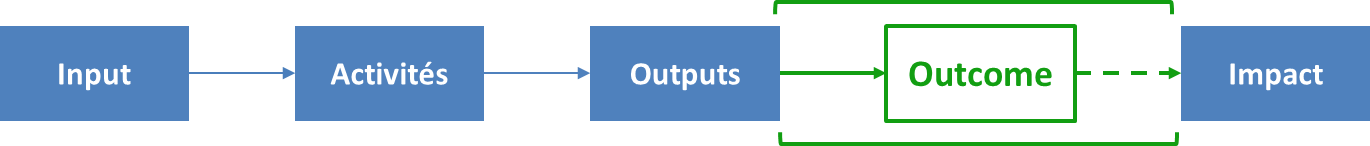 Progrès des indicateursND : Non Disponible pour l’instantNombre de cas de maladie diarhéique en 2020:   6 038  Nombre de cas de maladie diarhéique en 2021: 10 098Nombre de cas de malade recencée en 2020:  194 499Nombre total de cas maladies en 2021 : 177 983Les cas de maladies hydriques représentent 72.23% des cas de toutes les maladies enregistrés dans la ville de Fada N’Gourma.Analyse des progrès réalisésL’indicateur sur l’accès durable à l’eau potable et l’assainissement traduit l’impact que l’adduction d’eau potable peut avoir sur la santé des populations et mesure l’accroissement de l’accès à l’eau potable suite aux activités du Projet.La réduction de la prévalence des maladies diarrhéiques permet de mesurer l’impact de l’accès à l’eau potable et des sensiblisation sur l’hygiène et l’assainissement réalisé au sein des ménages de la ville de Fada N’Gourma. L’intervention du PADAEPA contribuera à réduire les cas de malnutrition dans la ville de Fada N’Gourma à travers la disponibilisation de l'eau potable . Il faut noter que la réduction constater dans ce rapport ne s’explique pas encore par la disponibilité de l’eau potable vu que l’augmentation de la capacité de production d’eau potable par l’ONEA n’est pas encore effectif, les travaux sont néanmoins en cours et doivent prendre fin en mai 2022. De l'année 2016 à 2019 nous constatons une réduction de la prévalence des maladies diarrhéiques.  Cette réduction pourrait toutefois s’expliquer par l'association des bénéfices des actions de sensibilisation réalisées par le projet PADAEPA au cours de l’année 2019 .  Par contre de l’année 2019 à l’année 2021, nous constatons une augmentation de la prévalence des maladies diarrhéiques. Le taux de prévalance de maladie d’origine diarrhéique pour l’année 2021 (5.67%) dépasse même la valeur de basline (4.5%).Cette hausse pourrait s'expliquer par plusieurs facteurs :L’accès à l’eau potable en quantité et qualité qui demeure toujours très insuffisant parce que la construction des infrastructures d’adduction d’eau potable n’est pas terminée ;Le Manque d’infrastructure d’assainissement. D’après les résultats de l’Intermédiation Sociale réalisés en 2019 par BACED pour le compte du projet PADAEPA, on estime toujours que dans la ville de Fada N’Gourma plus de 6 ménages sur 10 défèquent encore dans la nature et un peu moins de 3 ménages sur 100 ont accès à l’assainissement;La Présence des DPI qui augmente la densité de la population. La dégradation de la sécurité à l’Est favorise le déplacement interne des populations de leur zone d’habitat vers la ville de Fada N’Gourma. La présence des déplacés interne estimé à peu près à 60 000 DPIs augmente la pression sur cette ville;L’augmentation de la défécation à l’air libre certainement dû à l’arrivée d’une tranche de la population venue d’un milieu n’ayant pas reçu de sensibilisation à l’hygiène, l’eau et l’assainissement.Néanmoins, le nombre de cas de maladie enregistré en 2021 est en baisse.Pour le taux d’accès à l’eau potable, il ne connaît pas une grande fluctuation. Ceci est dû au fait que les infrastructures d’approvisionnement en eau potable sont toujours en cours de construction. La valeur du taux d'accès à l'eau potable calculé à travers la formule utilisée ne nous permet pas d’apprécier réellement le niveau de disponibilité de l’eau dans la ville de Fada N’Gourma. En effet la formule utilise la population ayant accès aux branchements (BP et BF) et non ayant accès réellement à l'eau. L a croissance de ce taux s'explique par le fait que ONEA soit obligé de faire des BP au profit des ménages alors que la zone connait des coupures fréquente d’eau. Par conséquent, la particularité d’évaluation de ce taux d’accès à l’eau potable est qu'il ne reflète pas la réalité du terrain en matière de disponibilité de l'eau (sur le terrain, certaines zones de la ville de Fada N’Gourma restent pendant 3 à 5 jours sans eau). En 2019, le ratio d’accès réel à l’eau était de 89.3%. Au regard du manque d’eau constaté dans la ville de Fada N’Gourma à travers l’enquête diagnostic réalisée au cours de l’Intermédiation Sociale, ainsi que les propos recueillis durant les séances de sensibilisations, et après analyse de la variation du ratio au cours des 4 dernières années (2016, 2017, 2018, 2019), nous avons prévu une étude sur le taux d’accès à l’eau potable dans la ville de Fada N’Gourma. Cette étude démarre en janvier 2022 pour une durée de 45 jours et se fera de façon qualitative et quantitatif.Performance de l'output 1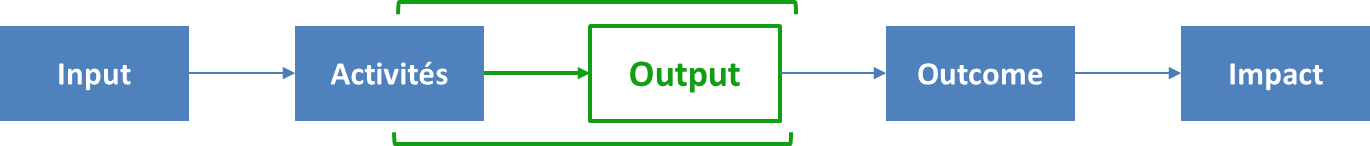 Progrès des indicateursND : Non Disponible pour l’instantÉtat d'avancement des principales activitésAnalyse des progrès réalisésL’amélioration de l’accès à l’eau potable dans la ville de Fada est matérialisée par cinq (05) indicateurs :Ratio capacité de production d’eau potable / Besoins en eau potable. Cet indicateur mesure la capacité du nouveau système d’AEP de répondre à l’évolution de la demande en eau des populations de la ville. Cet indicateur permet d’estimer la capacité de l’ONEA à satisfaire la demande en eau de la population de la ville de Fada à travers sa production annuelle. D’après le calcul réalisé nous constatons que ce ratio est très bon (près de 90%) et voudrait signifier que la production de ONEA arrive à combler une grande partie des besoins en eau de la population. Cependant, il est important de rappeler que la demande en eau définit dans le rapport d’activité SD 2 Eau_Fada « Etude de la demande en eau » réalisé en Mai 2017 par SHER s’est focalisé sur les secteurs 10 et 11 de la ville qui sont les zones les mieux desservies en eau potable. Notons que la ville de Fada compte à ce jour 12 secteurs. L’étude sur le niveau d’accès à l’eau potabe de la ville de Fada pourra nous éclairer d’avantage sur cette indicateur.En 2019, ce ratio était de 89.3% et en 2020 il est passé à 80.6%. Cette baisse pourrait s’expliquer par le manque d’eau et une forte augmentation de la demande en eau de la ville liés de la présence de DPIs (la capacité de production ne varie pas, mais c’est la population qui varie). En effet la demande en eau journalière a été estimée par l’étude ci-dessus cité à 2538 m3/j pour l’année 2019 et la production de ONEA dans la même année est estimée à 2365,47 m3/j, le déficit constaté est d’environ 173m3/j. Pour ce qui est de l’année 2020 la demande journalière a été estimé à 2732 m3/j et la production ONEA de cette année est de 2467.82 m3/j. Pour l’année 2020, le déficit est de 264.18 m3/j et estimé à environ 10% cela pourrait expliquer le manque d’eau dans la ville.Taux de conformité physico-chimique de l'eau. Cet indicateur mesure la qualité physico-chimique de l’eau distribuée dans le système d’AEP de la ville de Fada. Après analyse des données concernant cet indicateur, nous pouvons dire que les résultats d’analyses réalisées au sein du laboratoire de l’ONEA_Fada montrent que l’eau traitée à la station de traitement de l’ONEA est conforme aux normes de l’OMS. En 2019, le taux de conformité physico-chimique était de 99.5%. La collecte des données auprès du LNSP n'a pas pu se faire pour l’année 2020 pour des raisons d’insécurité dans la zone de l’EST.Taux de conformité bactériologique de l'eau. Cet indicateur mesure la qualité bactériologique de l’eau distribuée dans le système d’AEP de la ville. Après analyse des données concernant cet indicateur, nous pouvons dire que les résultats d’analyses réalisées au sein du laboratoire de l’ONEA_Fada montrent que l’eau traitée à la station de traitement de l’ONEA est conforme aux normes de l’OMS. En 2019 le taux de conformité microbiologique était de 99%.La collecte des données auprès du LNSP n'a pas pu se faire pour l’année 2020 pour des raisons d’insécurité dans la zone de l’EST.Rendement total des installations. Cet indicateur mesure à la fois l’efficience de la gestion technique (rendement physique) et la gestion financière (taux de facturation). Il permet d’apprécier la vente de l’eau par rapport à l’eau produite. En 2019, ce rendement a augmenté pour atteindre le taux de 96% ce qui pourrait traduire le fait que l’ONEA arrive à maîtriser la vente de l’eau produite et s’est assuré à ce qu’il n’y ait pas un grand écart entre la quantité d’eau prélevé et la quantité d’eau facturé. Ici nous pouvons supposer que la gestion financière et technique de l’eau est maîtrisé par les agents de l’ONEA, ce qui reconforte la durabilité du projet. Le renforcement des capacités initié par le projet PADAEPA commence déjà à produire du fruit.Cependant, en 2020 nous avons constatons une baisse du rendement total des installations qui est passé de 96% à 76%. Ceci pourrait s’explique par la défaillance des équipments dans le réseau et au manque d’eau dû aux pannes des forages.Nombre de Km de réseau de distribution neufs posés à la fin du Projet. Cet indicateur mesure d’une façon indirecte l’adéquation du réseau de distribution à l’évolution de l’occupation des parcelles de zone lotie de la ville de Fada. Nous ramenons cet indicateur à l'horizon 2022, date prévisionnelle de démarrage pour la phase 2. A l'issu de la réalisation des ouvrages de production et de stockage d’eau, les conduites du réseau de distribution pourront être posé en option pour augmenter la capacité de distribution de l'eau par ONEA-Fada.  Cette partie constituera la phase 2 du projet initial d’un montant total de 1 600 000 euros. Cette phase insérée dans le nouveau portefeuille du projet fragilité, nous permettra d’atteindre les objectifs du projet PADAEPA initiale.Malgré la dégradation sécuritaire de la zone du projet et les conditions sanitaires, la réalisation des travaux d’adduction d’eau potable pour la ville de Fada N’Gourma à bien avancé (au 31 décembre 2021, taux d’exécution physique cumulé est de 80.2% pour un délai consommé 83,33%). Les activités réalisées ont porté essentiellement les tâches suivantes :Réalisation des travaux de terrassement et implantation des différents ouvrages ;Construction des ouvrages annexes de la station de traitement à 99% (Logements, Guérite, Laboratoire, clôture) ;Construction de la station de traitement avec la fourniture et pose des équipement à 70%;Construction d’une bâche d’eau traité de 150m3 sous la station de traitement à 100%;Construction du batiment réactif avec la fourniture et l’installation des équipements à 90%;Construction des Lits de séchage à 60%;Construction des réservoirs de 500 m3 en béton armé Construction d’une Bâche d’eau traité de 200 m3 à 100% ;Construction d’un chateau d’eau de 500 m3 à 80% ;Pose de conduite d’adduction PVC DN 315 à 100% ;Performance de l'output 2Progrès des indicateursÉtat d'avancement des principales activitésAnalyse des progrès réalisésL’amélioration de l’accès à l’assainissement dans la ville de Fada est matérialisée par deux (02) indicateurs :Nombre de cabines de latrines scolaires construites à la fin du projet. Cet indicateur répond au besoin de mesurer l’apport du Projet à l’amélioration de l’assainissement au niveau des établissements scolaires directement visées par la réalisation d’infrastructures.Cette activité a été réalisée à 100% au cours de l’année 2020. Il a été construit et réhabilité au total 314 latrines dans 21 écoles (soit la construction de 196 latrines neuves et la réhabilitation de 118 latrines). On estime avoir touché environ 12 665 élèves (dont 6 532 filles, 6 133 garçons et 33 élèves à mobilité réduite). La cible annuelle du projet est réalisée, mais nous n’avons pas encore atteint la cible du projet. Le projet a prévu réaliser 318 latrines en milieu scolaire à la fin du programme (Cf.  Rapport résultat PADAEPA_2018), cela signifie qu’il reste à réaliser 4 latrines scolaires pour atteindre la cible du projet. Au-delà de la construction des infrastructures, leur entretien reste un défi très important et doit être pris en compte. Malheureusement, les écoles qui bénéficient de ses infrastructures n’ont eu aucune formation pour le nettoyage et l’entretien de ses infrastructures. De plus, pendant l’intermédiation sociale, beaucoup d’école et de famille dans la ville de Fada N’Gourma exprime le besoin d’infrastructure sanitaire (Latrine scolaire et familiale). Nous avons intégré dans la phase 2 un module de formation sur le nettoyage et l’entretien des infrastructures d’assainissement.Proportion des élèves ayant adopté le lavage des mains au savon après utilisation des latrines. Cet indicateur répond au besoin de mesurer le changement de comportement induit par la sensibilisation effectuée dans les écoles et l’adoption de la pratique du lavage des mains après l’utilisation des latrines. Les latrines ont été remis en 2021 et un suivi sera réalisé en 2022 au sein des écoles afin de mesurer l’impact des sensibilisations et formations réalisées à l’endroit des enseignants qui sont chargés de les transmettre aux élèves.Malgré les conditions sanitaires, la construction des latrines en milieu scolaire programmée pour l’année 2020 a été exécutée à 100% et ce dans les délais. Les activités réalisées avaient porté essentiellement les tâches suivantes :Les marchés des travaux pour la construction des latrines en milieu scolaire subdivisés en cinq (05) Lots gérés en cogestion par le partenaire ONEA a été attribué en mars 2020 à quatre entreprises (soit une entreprise par Lot) comme suit :Lot 1 : infructueux pour des raisons budgétaires ;Lot 2 a été attribué à l’entreprise COCOMAT. Coût des travaux : 137 373 € HTVA ;Lot 3 a été attribué à l’entreprise YALPAOGO Sarl. Coût des travaux : 123 833 € HTVA ;Lot 4 a été attribué à l’entreprise EBEN-EZER Sarl. Coût des travaux : 108 386 € HTVA ;Lot 5 a été attribué à l’entreprise BETIS Sarl. Coût des travaux : 93 886 € HTVA ;Attribution du marché de suivi et de contrôle des travaux au bureau d’études BACED pour un montant de 33 806 € HTVA ;Notification de démarrage des travaux au quatre (04) entreprises pour compter du 15 avril 2020 ;Notification de démarrage de la mission de contrôle a pour compter du 5 mai 2020 ;Signature des différents contrats ;Remise des sites aux entreprises ;Installation du chantier ;Paiement des différentes avances de démarrage aux entreprises ;Construction et réhabilitation des latrines dans vingt-une (21) écoles (nouvelles latrines scolaires : 196, réhabilitation de latrines scolaires 118); Reception provisoire des travaix en février 2021;Réception définitive des travaux prévu en février 2022.Performance de l'output 3Progrès des indicateursÉtat d'avancement des principales activitésAnalyse des progrès réalisésLe respect des droits des titulaires et l’acquittassions des devoirs des détenteurs sont matérialisés par quatre (04) indicateurs :Nombre de personnes dont les capacités techniques et managériales sont renforcées (Toutes catégories d'acteurs). Cet indicateur permet de rendre compte du renforcement des capacités de toutes les catégories d’acteurs du secteur.De 2018 à 2020 plusieurs acteurs ont été formés et ont ainsi vu leurs capacités techniques et managériales renforcées. Au cours de l’année 2020, seulement 10 plombiers ont été formés dans ce cadre avec la participation d’une femme. Cette formation a permis aux acteurs techniques de l'ONEA (les plombiers de la Direction Régionale de KOUPELA) de renforcer leur capacité dans le domaine de la maintenance du réseau. Le nombre de personne formé est de 96 pour une cible en fin de projet de 100. Nous avons deux modules de formation qui ont été annulé parce que le subside définissant les modalités d’intervention entre le CEMEAU et ENABEL a été résilié au cours de l’année 2021. Le subside a été résilié pour à cause des retards dans l’organisation des formations et à cause du taux de consommation du budget de formation faible. Nombre de session de formations données sur la maintenance des réseaux, la réduction des pertes, la redevabilité du service et la maitrise d'ouvrage communale à la fin du projet. Cet indicateur permet de rendre compte des activités du Projet visant à garantir la pérennisation d’un service d’approvisionnement en eau potable et d’assainissement de qualité.Au cours de l’année 2020, le projet avait prévu 3 sessions de formation. Une seule session a pu être réalisé à cause de la crise sanitaire Covid-19 et des retards dans la programmation des sessions de formation par le CEMEAU.  Au total depuis le début du projet, il a été réalisé 6 sessions de formation sur 8 prévus (valeur cible en fin de projet), ça veut dire qu’il reste deux sessions de formation à réaliser. Ses deux sessions de formation prévue en 2020 n’ont pas pu être réalisées en 2021. Il s’agit de la Tranche 4 composé de 2 sessions de formation pour les responsables communaux (session 1 : Planification, programmation et budgétisation du service public AEPA ; session 2 : Gouvernance des services AEPA au niveau communal). Suite à la résiliation du contrat de subside définissant les modalités d’intervention entre le CEMEAU et ENABEL, nous proposons de compléter ses modules de formation en régie par le recrutement directe des prestataires de service. Proportion de ménages ayant bénéficié d’une sensibilisation sur l’eau potable, hygiène et assainissement à la fin du projet. Cet indicateur permet de rendre compte des activités dédiées à la sensibilisation des populations bénéficiaires du service de distribution d’eau potable et assainissement, devant être informés de leurs droits et devoirs.En 2019, 58% de la population de la ville de Fada a été sensibilisé à la consommation de l’eau potable, à l’hygiène et l’assainissement. Des VAD ont été réalisé au sein des ménages par les animateurs, ainsi que des réunions de quartiers. Il a été également effectué de la communication de masse. Toutes ses activités ont été réalisées dans le but d’apporter un changement de comportement au sein de la population de Fada N’Gourma dans le domaine de l’eau, l’hygiène et l’assainissement.La cible prévue par le projet (66%) n'est pas atteinte. Nous notons également qu'il n'existe pas d'étude de référence pour pouvoir mesurer le changement de comportement des bénéficiaires. Prendre en compte seulement le nombre de ménages sensibilisés ne permet pas d'atteindre l'objectif premier qui est de changer le comportement de la population touchées par cette activité. Ainsi, dans le cadre de la phase 2 du projet, il est prévu de renforcer la sensibilisation de la population et réaliser une étude référence avant, cela permettra de pouvoir mesurer le changement de comportement.Taux de bornes fontaines (BF) équipées de panneaux d’affichage. Cet indicateur répond au besoin de mesurer l’effort du projet à améliorer la communication de l’ONEA sur le service en vue de garantir les droits des bénéficiaires au respect des prix de vente établis.Les BF de la ville de Fada ont tous été doté de panneaux d’affichage depuis 2018. Il s’agissait notamment d’améliorer le travail de communication autour des BF, d’assurer la redevabilité du service et la transparence dans la communication envers les ayants droits : L’ONEA et les fontainiers doivent assurer la qualité et redevabilité du service aux ayants droits, tout comme la commune a le devoir, en tant qu’autorité publique, de garantir le respect des droits des usagers. Le projet a notamment renforcé le degré d’information sur la tarification de l’eau au niveau des BF afin d’éviter que les fontainiers ne pratiquent des prix supérieurs à ceux que l’ONEA fixe au niveau national. Ceci a impliqué la préparation avec les fontainiers de panneau d’information expliquant les tarifs de l’eau pratiqués et leur affichage au niveau de chacune des 60 BF fonctionnelles (ou potentiellement fonctionnelles) de la ville.La communication sur la tarification de l’eau et l’hygiène autour des BF reste d’actualité et est assurée à travers ces affiches. Cette activité vient en complément à la formation réalisée à l’endroit des fontainiers. Sur le terrain, nous constatons un effort de respect des tarifications de l’eau au niveau des BF.Photo 1 : Panneau d’information sur les prix de l’eau               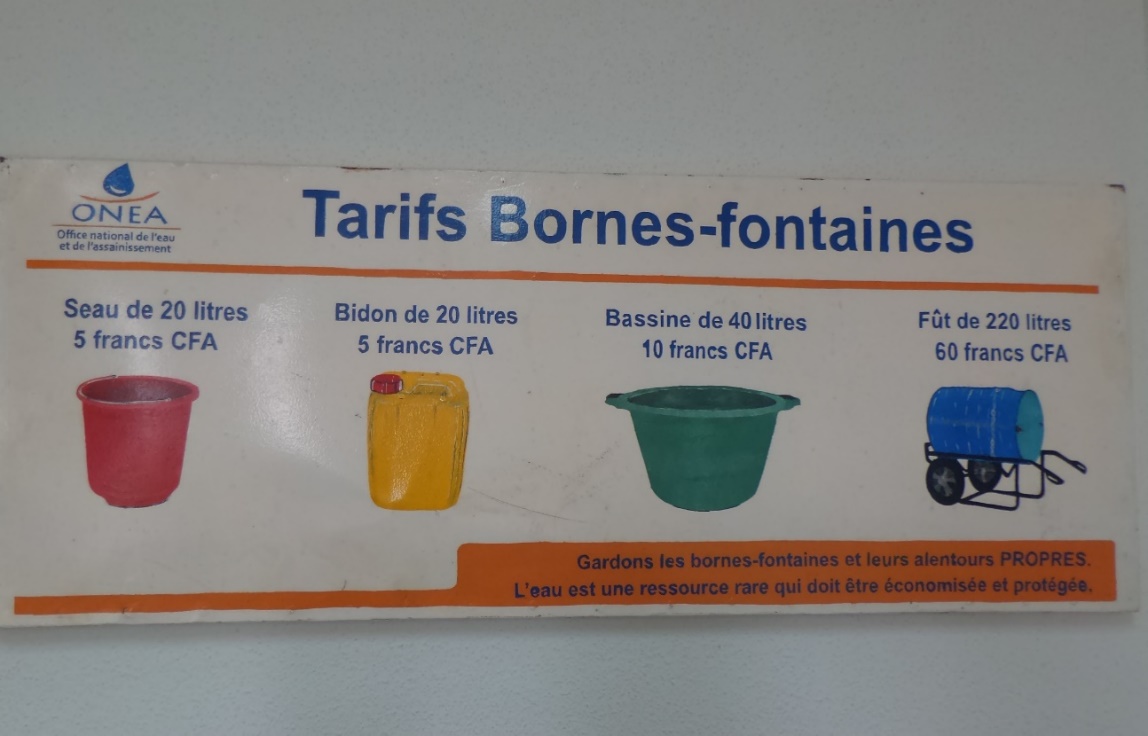 Il est mis en place une communication sur le projet PADAEPA à travers les Newsletters de façon périodique. En 2021, nous avons édité plusieurs Newsletters destinée à une diffusion illimitée (partenaire technique et financier, ONG, mairie, Ministère de l’Eau et des Finances, ONEA, etc.…)L’activité d’amélioration du monitoring des infrastructures via les technologies numériques a été annulée en commun accord avec le ministère de l’Eau à cause des restrictions budgétaires.Suivi budgétaireLe tableau ci-dessous fait la synthèse de résultat du suivi budgétaireAu 31 décembre 2021, le taux de déboursement est passé de 42% (décembre 2020) à 72.8% (décembre 2021).Output 1 : l’amélioration de l’accès à l’approvisionnement en eau potable représente plus de 80% du budget global. Beaucoup d’effort ont été méné. Le taux d’exécution est de 80.2% pour un délai consommé de 83.33% malgré les difficultés liées aux conditions sanitaire Covid-19 difficile et la dégradation sécuritaire de la zone de travail réduisant le temps de travail à 5h/24h (couvre-feu est à minuit et pour le raison de sécurité les ouvriers montent à 8h et descendent à 15h00). Le taux de déboursement pour l’année 2021 est de 73%.Output 2 : L’amélioration de l’assainissement de la ville de Fada représente 7% du budget global de l’intervention.  Le taux de déboursement pour l’année 2021 est de 92%.Output 3 : Les droits des titulaires sont respectés et les devoirs des détenteurs sont acquittés. Cet objectif spécifique représente 5% du budget global de l’intervention. Son taux de déboursement de 64% représente en grande partie les travaux de communication.Le diagramme ci-dessus montre l’état d’exécution financière du projet au 31 décembre 2021 en relation avec la planification 2022. On remarque que jusqu’au 31 décembre 2021, le projet a dépensé 7 568 860 € sur 10 000 000 €. Il reste 2 431 000 € donc 2 030 000 € est planifié en 2022 et 397 000 € le solde sur le projet.  Le solde de 397 000€ restant après la planification représente en grande part l’investissement sur un équipement qui ne sera plus installé. Il s’agit de l’hydromobil.En effet, dans le cadre du marché de base de ASI-BF, l’un des chantiers est la réhabilitation de la prise d’eau avec une proposition d’amélioration du captage de l’eau du barrage par la mise en place d’un Mât oscillant de type Hydromobil fourni par l’Entreprise HYDROMOBIL S.A.S.Cet équipement devrait avoir pour rôle la prise progressive de l’eau moins chargé en matière en suspension (MES) à une certaine hauteur tout en évitant la vase du fond du barrage agiter certaine fois par la pression d’aspiration et de refoulement.Les Mâts Oscillants sont des équipements Immergés dont les unités s’adaptent au captage en suivant le niveau d’eau des barrages. Ce dispositif permet de capter une eau de surface, une tranche d’eau intermédiaire, spécifique ou une eau de fond et ce, quel que soit le marnage ou le niveau de la retenue. Un Hydroflex, renforcé par une oscillation mécanique permet au Mât Oscillant de suivre les variations du plan d’eau. L’extrémité du Mât Oscillant Immergé est équipée du Module Hydraulique de Captage incluant la filtration et le système de décolmatage.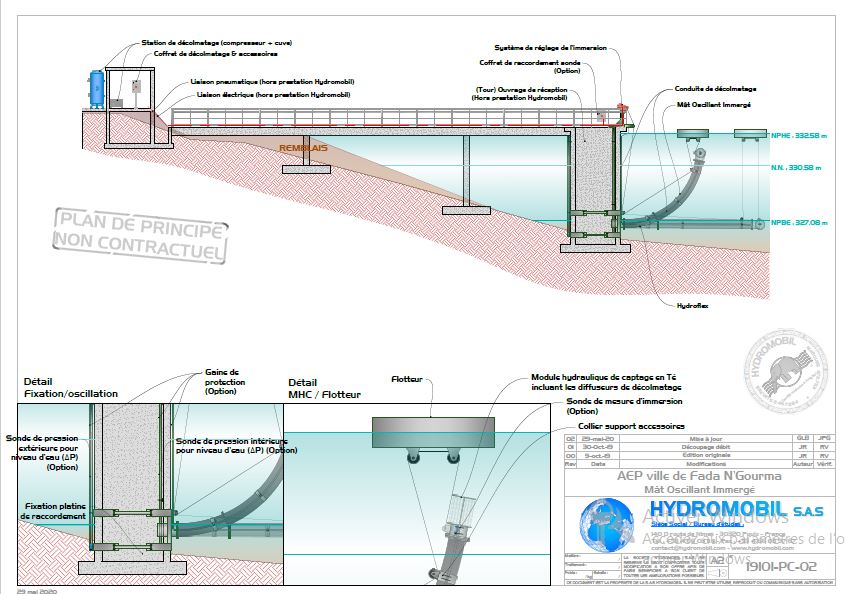 Schéma de principe d’un hydromobilLe barrage de Tandjari est sur un bassin versant très chargé de MES (1200 mg/l) et possède une hauteur d’eau assez faible (3m). Il se pose donc la question de la pertinence de l’installation d’un hydromobil (pourrait-il avoir un fonctionnement optimal?). De plus, lors du voyage d’étude sur la station de traitement de Dori de même type du 20 au 22 janvier 2021, le comité de pilotage à remarquer que celle-ci fonctionnait avec un rendement de 65% à cause de sa difficulté à traiter de l’eau très chargé (MES≥750 mg/l). L’objectif du rendement de la station de traitement de Fada est de 95%. Sachant que la charge d’eau pour les MES dépasse 1 200 mg/l en saison pluvieuse et que les modules de traitement de la station breuvété SUEZ est concu pour ne traiter que les eaux donc la charge des MES ≤ 750 mg/l, le comité a suggéré de construire un débourbeur pour casser cette charge d’eau de MES. Ainsi, la décision de contruire un pré-décanteur vient resourdre une temps soit peu le problème qui devrait être traité par l’hydromobil. Après plusieurs mois de négociation de l’avenant N°2 avec l’Entreprise nous sommes d’accord pour la construction d’un prédécanteur à 59 455 € donc l’expertise technique souligne qu’il jouera presque le même rôle que la station hydromobil donc le montant de fourniture et d’installation est de 228 674 €.Aux vues des difficultés et risques encourus lors de la mise en œuvre et du fonctionnement de l’hydromobil (voir le détails dans le mémo technique), il apparaît clairement qu’il sera judicieux à ce stade de sursoir sur la mise en œuvre de cet ouvrage assez couteux (228 674 €). Le débourbeur permettra de fournir une eau brute de meilleure qualité à un prix abordable et pour un rendement de la station de traitement adéquat. Le montant de cet équipement non fourni pourrait servir de renforcement du réseau de distribution (options 3 , 4 et 5 du marché BKF 094). Néanmoins l’entreprise ASI-BF devrait réaliser une réhabilitation de la prise d’eau existante avec un aménagement adéquat avant l’installation des nouvelles pompes.Risques et problèmesL’analyse des risques de l’intervention est enregistrée dans Pilot. Le rapport de résultats d’intervention reprend l’extrait de Pilot (gestion des risques).ANALYSE DES RISQUESANALYSE DES PROBLEMESSynergies et complémentaritésAvec les autres interventions du portefeuilleL’Equipe de PADAEAPA a travaillé auprès de l’équipe de l’intervention Entreprenariat du portefeuille bilatéral comme appui technique et conseils. Les appuis apportés sont :L’élaboration des termes de reférences pour la réalisation de certaines infrastructures;Le monitoring ;Conseils dans l’élaboration de la short-list des soumissionnaires ; L’évaluation des offres ;Contribution à la proposition des thématiques liés à l’eau et à l’assainissement.Avec les projets pour tiersL’équipe PADAEPA apporte ses conseils techniques au projet FINEXPO. Elle  donne ses avis techniques sur les dossiers portant sur la thématique Eau et Assainissement soumis à l’ambassade de Belgique pour approbation ou validation (Dossier d’appel d’offre, Rapport sur les sites de forages, ect...).Autres synergies et complémentaritésAucune sysnergie avec d’autre acteur public au privé n’a été réalisée.Thèmes transversauxEnvironnement et changement climatiqueLe projet PADAEPA s’inscrit dans la thématique Environnementale et changement climatique. Il vise à accroître l’accès à l’eau potable dans la ville de Fada N’Gourma, tout en veillant à l’amélioration de l’Environnement. Allant dans le sens des orientations nationales du secteur, le projet développe sa stratégie au travers d’une approche fondée sur les droits humains. L’objectif général du projet est de « contribuer à l’atteinte des ODD dans le secteur de l’eau et de l’assainissement en milieu urbain par l’accroissement de l’accès durable à l’eau potable, au développement de l’assainissement et à la promotion du droit d’accès à ces services ». L’atteinte de cet objectif passe par la réalisation des gros travaux d’Approvisionnement en Eau Potable. La prise en compte de l’aspect Environnement fait partie intégrante du projet à travers les études et la mise en œuvre du PGES qui découle des Etudes d’Impact Environnemental et Social réalisé par le bureau IGIP pour le compte de l’ONEA.Aussi, pour les pratiques en matière d’hygiène, d’assainissement et dans la bonne gestion de l’eau, les activités de sensibilisation et de formation permettant la promotion de l’hygiène et l’assainissement ont été réalisées par le cabinet BACED. Une attention particulière a été portée sur la bonne utilisation de la ressource, en limitant le gaspillage et améliorant les capacités de stockage.GenreLa prise en compte du genre est intégrée dans le projet. Ce qui est prévu dans le cadre du projet pour la prise en compte du genre :Limitation des corvées d’eau : Le développement du réseau de la ville de Fada N’Gourma permettra d’améliorer l’accès à l’eau potable. Au travers de la multiplication des bornes fontaines et des branchements privés, la corvée d’eau sera facilitée pour les mères de familles et les jeunes filles, en charge de cette corvée. L’allègement de la corvée eau (en temps et en pénibilité) aura un impact direct sur les conditions de vie des ménages de la ville de fada N’Gourma.Les mères de famille pourront consacrer leurs temps à des tâches plus rémunératrices comme le maraîchage ou le développement d’activité lucrative (comme une petite échoppe de produits manufacturés), diversifiant par là même occasion, les revenus du ménage.Les pratiques en matière d’hygiène et assainissement : L’amélioration de l’accès à l’eau potable s’accompagne d’activités de promotion d’hygiène et d’assainissement (résultat 2). Ces activités devront tenir compte de la dimension genre. En effet, les femmes sont les premières bénéficiaires d’un accès à l’eau potable à proximité, ainsi que de l’existence d’un dispositif d’assainissement amélioré. L’amélioration de l’accès à l’eau potable, l’hygiène et l’assainissement à des conséquences en matière de santé publique spécialement sur les conditions de vie des femmes et fillettesCréation d’emploi chez les femmes : Le projet portera aussi une attention particulière à la représentativité des femmes dans la création d’emplois locaux temporaires et réguliers. Comme cela a été constaté, les femmes travaillent en tant que fontainière. Leur rôle pour la vente de l’eau aux bornes fontaines sera valorisé et promeut pour les nouveaux postes créés.Ce qui se fait dans le cadre du projet pour la prise en compte du genre :Les pratiques en matière d’hygiène et assainissement : L’amélioration de l’accès à l’eau potable s’accompagne d’activités de promotion d’hygiène et d’assainissement (résultat 2). Ces activités ont été réalisées dans le cadre des activités de campagne d’intermédiation sociale pour la promotion de l’hygiène et l’assainissement par BACED. 52% des femmes ont été formées et sensibilisées sur les pratiques en matière d’hygiène, d’assainissement et dans la bonne utilisation de l’eau.Ce qu’il reste à faire dans le cadre du projet pour la prise en compte du genre :La Limitation des corvées d’eau et la Création d’emploi chez les femmes : Ses Objectifs seront pris en compte pendant la réalisation des Gros travaux d’AEP et des travaux de construction de Latrine scolaire.Leçons apprisesLes succèsLes principaux succès peuvent être résumé comme suit :La capacité d’adaptation de travail dans un contexte sécuritaire difficile qui se dégrade de jour en jour et dans un contexte sanitaire impactant négativement sur le coût des travaux La mise en place d’un modèle de gestion de proximité avec les partenaires orienté résultat qui consiste à trouver des facilités pour à atteindre les objectifs fixés Capacité de résilience face aux difficultésLe management et cohésion de l’équipe qui permet de dérouler le planning des activités dans les délais.Les défisDans le cadre de la contractualisation des travaux, la prise en compte du contexte pour la sélection des entreprises reste un défi majeur.Dans le cadre de la mise en œuvre du projet dans le contexte sécuritaire, la capacité de résilience reste un défi majeurQuestions d’apprentissage stratégiqueLa mise en œuvre des activités en cogestion est un facteur qui semble ralentir le processus de prise de décision. En effet, certaines activités gérées en cogestion trouvent difficilement le consensus entre les deux parties.La coresponsabilité dans la gestion d’un projet semble aussi ralentir le processus de gestion de celui-ci si les deux parties ne font pas un effort de convergence vers un objectif commun. L’opportunité d’apprentissage stratégique peut se définir dans la définition claire des rôles des deux responsables au niveau de la formulation du projet. Il s’agit aussi de définir comment faire pour permettre surtout à la partie nationale d’être plus pro-active dans la gestion du projet.Synthèse des enseignements tirésLa synthèse des leçons apprises est reprise dans le tableau ainsi que le public cible potentiellement intéressé par l’enseignement tiré.PilotageModifications apportées à l’interventionAucune modification n’a été apportée au cours de l’année 202.Revue des décisions prises par le Comité de pilotage et suivi en 2019Réorientations stratégiques envisagéesAucune réorientation stratégique n’est envisagée pour l’année 2022.Une phase additionnelle du projet annexé au portefeuille fragilité est prévu s’étendra sur 13 mois et concernera spécifiquement les points suivants :Fourniture et pose de plus de 46 km de conduites secondaires et tertiaires pour améliorer l’accès à l’eau potable de la population de la ville de Fada N’Gourma y compris la fourniture de plus de 125 kits privés ;Renforcement de capacité des populations et des agents de l’ONEA à travers des formations spécifiques.Recommandations Annexes Critères de qualitéPour chacun des critères (Pertinence, Efficience, Efficacité et Durabilité potentielle), plusieurs sous-critères et des assertions relatives à ces derniers ont été formulés. En choisissant la formulation qui correspond le mieux à votre intervention (ajouter un « X » pour choisir une formulation), vous pouvez calculer la note totale applicable à ce critère spécifique (voir infra pour les instructions de calcul).Cadre logique et/ou théorie de changement mis à jourInclure le cadre logique et/ou la théorie de changement mis à jour s'il/elle a connu de profonds changements au cours des 12 derniers mois. Par changements importants, il faut comprendre : des changements intervenus dans la formulation de résultats, de nouveaux indicateurs, des indicateurs adaptés ou supprimés.Aucun changement prévu.Fiches de suivi de processus de changement (optionnel)Fiches de suivi à utiliser dans le cadre d’une démarche réflective en cours ou une démarche de recherche-action explicite utilisée par l’intervention (voir guide gestion du contenu).Aperçu des MoRe Results Rapport « Budget versus Actuels (y – m) »Trouver ci-joint la planification budgétaire de l’intervention 2021-2022Historique du projet Le projet PADAEPA est mis en œuvre depuis 2016 en régie et en cogestion à la suite du retour de la coopération bilatérale Belge au Burkina. En vue d’améliorer et de faciliter l’avancement des activités, il a été décidé fin d’année 2018, suite à une succession de décisions prises de commun accord avec l’ONEA et le Ministère de l’Eau, de :Prolonger l’intervention de 36 mois à 72 mois (sans incidence financière), soit jusqu’au 22 juillet 2022 ;D’adapter la modalité de mise en œuvre de cogestion vers la régie pour les travaux de restructuration du système d'Accès à l’Eau Potable/AEP. Ce réaménagement fait passer environ 88% du budget global en régie et 12% en cogestion. Cette décision bien qu’unanime aura eu un impact sur la motivation des équipes nationales de gestion. En effet, ce réaménagement a entrainé une réduction pour l’équipe de l’ONEA de sa marge de manœuvre directe sur le projet, ce qui pourrait expliquer leur faible engagement à s’impliquer pour faire avancer les activités du projet ;La décision de réaménagement budgétaire. Notamment concernant les travaux d’assainissement de la collecte et traitement des boues vers la construction de latrines scolaires.La détérioration des conditions sécuritaires dans la région de l’Est et la difficulté de contractualisation du marché des Grands Travaux représentant 80% du budget global ont influencé négativement l’atteinte de l’objectif visé au cours de l’année 2019.La détérioration des conditions sécuritaires dans la Région de l’Est pousse l’état Burkinabé à mettre la ville de Fada en état d’urgence décrété dans la Région de l’Est à partir du 01/01/2019 et couvre-feu décrété à partir du 07/03/2019. En effet, ce marché des Grands travaux a été lancé en régie (procédure ouverte) début mars 2019. Il a été publié dans le Bulletin des Adjudications, dans le Journal Officiel de l’Union Européenne et sur le site d’Enabel. Aucune offre n’a été déposée, notamment en raison de la situation sécuritaire, des délais impartis et de la complexité de certaines clauses du cahier spécial des charges. Ce marché publié au niveau international ciblait principalement les entrepreneurs internationaux. Cette démarche n’étant pas adapté au contexte sécuritaire a eu comme résultat de n’avoir aucun soumissionnaire.A l’arrivée du nouveau Représentant Résident et de l’expert international en contractualisation en mai 2019, le marché a été relancé en procédure négociée sans publication préalable conformément à l’Article 42, §1er, 1° c) de la Loi du 17 juin 2016. Afin de garantir un maximum de concurrence, un avis a également été publié dans 3 journaux locaux au Burkina Faso. 6 entrepreneurs locaux et internationaux renommés ont également été informés de la publication. 11 entités ont manifesté leur intérêt pour ce marché et ont participé à la visite et inspection obligatoire des lieux en septembre 2019 à Fada N’Gourma.La date de réception des offres a été fixée au mardi 05 novembre 2019. 3 entités ont remis une offre à temps :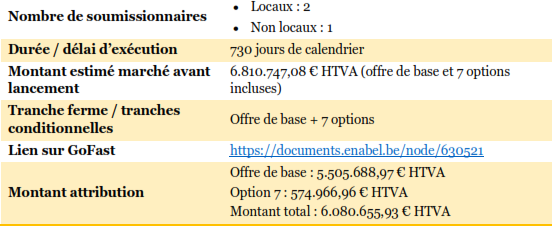 Lors de l’évaluation des offres et conformément aux critères d’évaluation du cahier de charge, une offre a été rejetée en raison de la capacité technique insuffisante du soumissionnaire. 2 offres ont satisfait aux critères relatifs à la capacité et ont été jugées régulières. Il s’agit de CGC International et ASI-BF.Le soumissionnaire CGCINT dont l’offre était la plus disant et nettement supérieure au budget alloué à ce marché a été invité à revoir certains prix à la baisse ainsi que certaines propositions techniques (armoires électriques et système de traitement des eaux sans électro-chloration). Ce soumissionnaire n’a pas souhaité poursuivre la procédure, en particulier en raison de la situation sécuritaire et à la suite d’une attaque terroriste contre des convois d’une société minière en novembre 2019.Le soumissionnaire ASI-BF S.A. dont l’offre était la plus avantageuse économiquement a confirmé son offre et la nécessité de commander l’offre de base ainsi que l’option 7. La commande de cette option est également souhaitée par l’ONEA. Le soumissionnaire a transmis en janvier 2020 une offre améliorée dont le montant total (offre de base + 7 options) a été revu de 7.543.668,89 € à 7.500.196,16 € à la suite de la suppression des pompes de l’option 7. Le montant total du marché attribué s’élèverait ainsi à 6.080.655,93 € HTVA (5.505.688,97 € pour l’offre de base et 574 966,96 € pour l’option 7). L’attribution définitive du marché d’exécution des gros travaux effectif en mars 2020.Le marché de supervision a nécessité une négociation afin de ramener à la baisse le montant de l’offre du soumissionnaire la plus avantageuse (Tractebel-GKW/Antea). Le montant total du marché du soumissionnaire a été revu à la baisse de 789.656 € HTVA à 569.449.73 € HTVA (soit 503.999 € HTVA sans option). En effet, le montant total proposé par le soumissionnaire Tractebel/Antéa correspondait à 11.59 % du montant marché des travaux (offre de base + options comprises), ce qui était nettement supérieur au ratio d’usage (soit +/- 5 à 8 % pour la supervision de ce genre de travaux avec station de traitement). En plus, il a été déduit de cette offre les frais de laboratoire et expertises diverses (3.2 du devis estimatif et quantitatif) déjà prise en compte dans l’offre de l’entreprise des travaux BKF 094.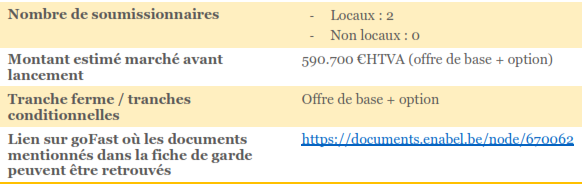 À l’issu de la négociation, afin de s’adapter au contexte, l’offre de base a été signé le 07 février 2020 avec les modifications suivantes :Le chef de mission passe de 18 à 19 H/mois ;Les 2 experts expatriés ont été remplacés par des experts nationaux de capacité et expérience similaires et leurs honoraire sont été réajustés comme suit :Ingénieur hydraulicien : 12.480 € H/mois à 6.864 € ;Ingénieur en traitement des eaux : 15.808 € H/mois à 6.864 € ;L’ingénieur hydraulicien passe de 5 à 3 H/mois ;Le poste 3.2 a été retiré ;Le montant du poste 3.3 passe de 30.000 € à 5.475 €.Les coûts supplémentaires liés aux conditions de sécurité dans la zone du projet ne sont à priori pas applicables.Cette manœuvre nous a permis non seulement de rentrer dans le ratio normatif entre le montant des travaux et celui de la mission de contrôle des travaux, mais d’acquérir une marge disponible de 289 914 € pour faire face aux imprévus et déplacements éventuels des quantités présumées.L’attribution définitive du marché de contrôle des gros travaux effectif en mars 2020.Les travaux de restructuration des travaux d’adduction d’eau potable de la ville de Fada ont démarré le 20 avril 2020 pour une période de 24 mois.De même, les marchés des travaux pour la construction des latrines en milieu scolaire subdivisés en cinq (05) Lots gérés en cogestion par le partenaire ONEA a été attribué en mars 2020 à quatre entreprises (soit une entreprise par Lot) comme suit :Lot 1 : infructueux pour des raisons budgétairesLot 2 a été attribué à l’entreprise COCOMAT. Coût des travaux : 137 373 € HTVA ;Lot 3 a été attribué à l’entreprise YALPAOGO Sarl. Coût des travaux : 123 833 € HTVA ;Lot 4 a été attribué à l’entreprise EBEN-EZER Sarl. Coût des travaux : 108 386 € HTVA ;Lot 5 a été attribué à l’entreprise BETIS Sarl. Coût des travaux : 93 886 € HTVA ;La mission de contrôle pour la supervision de la construction de ses latrines en milieu scolaire gérée en régie par Enabel a été attribuée à BACED pour un montant de 33 806 € HTVA.Les travaux de construction des latrines en milieu scolaire ont démarré le 05 mai 2020 pour une période de 5 mois.Figure 1 : Chronologie de mise en œuvre du PADAEPA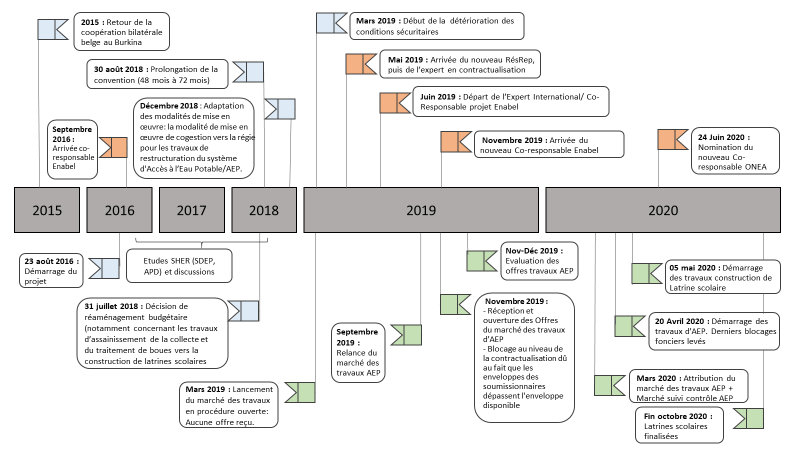 Source : Rapport MTR PADAEPA Enabel, Janvier 2021.Projet fragilité-Eau PADAEPA-Phase 2Trouver ci-joint Projet Fragilité-Eau PADAEPA phase 2Ressources en termes de communicationTrouver ci-joint une description photographique par résultat des activités sur le terrain.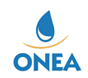 AEPApprovisionnement en Eau PotableANOAvis de Non ObjectionAPDAvant-Projet DétailléAPSAvant-Projet SommaireATAssistant TechniqueATNAssistant Technique NationalBEBureau d’EtudesBFBorne FontaineBOABank Of AfricaBPBranchement PrivéCAConseil d’AdministrationCEChâteau d’EauCEMEAUCentre des Métiers de l’eauCCTPCahier de Clauses Techniques ParticulièresCOPILComité de PilotageCSConvention SpécifiqueCSCCahier Spécial des ChargesCTBCoopération Technique BelgeDAODossier d’Appel d’OffresDASSDirection de l’AssainissementDFDirecteur FinancierDGCOOPDirection Générale de la CoopérationDGCMEFDirection Générale du Contrôle des Marchés publics et des Engagements FinanciersDGDDirection Générale de la coopération au Développement et Aide HumanitaireDREADirection Régionale de l’Eau et l’Assainissement de la Région de l’ESTDMDirection des MarchésDPIDirection de la Planification et des InvestissementDTFDossier Technique et FinancierDEXDirection de l’ExploitationENABELAgence Belge de DéveloppementEPCDEtablissement Public Communal de DéveloppementEUREuroFCFAFranc de la Communauté Française de l’Afrique de l’OuestMEAMinistère de l’Eau et de l’AssainissementODDObjectifs de Développement DurableO&MOperations and MaintenanceOMDObjectifs du Millénaire pour le DéveloppementONEAOffice National de l’Eau et de l’AssainissementONGOrganisation Non GouvernementalePCProgramme de CoopérationPAAMUProjet d’Assainissement Autonome en Milieu UrbainPADAEPAProjet d’Appui aux Droits à l’Accès à l’Eau Potable et à l’Assainissement de la ville de Fada N’GourmaPVProcès-VerbalRHRessources HumainesROIRèglement d’Ordre IntérieurRPEReduction des Perte d’EauSDSchéma DirecteurSISystème d’InformationSTBVStation de Traitement des boues de vidangeTDRTermes De ReferenceTEFTaux d’Exécution FinancièreTEPTaux d’Exécution PhysiqueTVATaxe sur la Valeur AjoutéeUGPUnité de Gestion du ProjetIntitulé de l'interventionProjet d’Appui au Droits à l’Accès à l’Eau Potable et à l’Assainissement de la ville de Fada N’Gourma - (Région de l’Est)Code de l'interventionBKF 16 026 11LocalisationBurkina FasoBudget total10.000.000 Euro Budget en régie 8.767.900 EurosBudget en cogestion 1.232. 100 EurosContribution belge10.000.000 EurosContribution du pays partenaire257 115 euros en nature et mise à disposition des RH qualifiéesSecteur (codes CAD)14021 : Approvisionnement en eau – systèmes à grande échelle - Usines de traitement d’eau potable ; ouvrages d’adduction ; stockage ; stations de pompage pour l’approvisionnement en eau ; réseaux d’adduction et de distribution à grande échelle.14081 : Éducation et formation en matière d’approvisionnement en eau et d’assainissement - Activités d’éducation et de formation destinées aux professionnels et fournisseurs de services de ce secteur.12261 : Education sanitaireInstitution partenaireOffice National de l’Eau et de l’Assainissement (ONEA)Approbation DTF par le premier CDC11/05/2016Date de début de la Convention spécifique28/07/2016Date de démarrage de l'intervention/ Comité de pilotage d’ouverture   22/08/2016Date prévue de fin d'exécution    21/08/2022Date de fin de la Convention spécifique    22/07/2022Groupes ciblesLa population de la ville de Fada N'Gourma, Bénéficiaire direct ;Les services techniques de l'ONEA, Bénéficiaire direct ;Les artisans, les entrepreneurs et tous les acteurs du service de l'eau, Bénéficiaire indirecte ; Les artisans Mairie de Fada, Bénéficiaire direct ;Brève description de l’interventionLe projet vise à améliorer les infrastructures de production et le réseau de distribution d’eau potable (AEP) de la ville de Fada N’Gourma.En complément aux activités d’AEP, la collecte et le traitement des vidanges des fosses septiques seront améliorés.L’approche orientée sur les droits humains permettra d’assurer la redevabilité et la transparence dans le service de l’eau potable au travers d’activités de communication et l’utilisation des nouvelles technologies. Des activités de formation des détenteurs d’obligations permettront de garantir cette redevabilité. Des activités de sensibilisation des titulaires de droits faciliteront une utilisation raisonnée de l’eau potable et participeront à la promotion de l’hygiène et l’assainissement.Impact  Contribuer à l'atteinte des ODD dans le secteur de l'eau et de l'assainissement en milieu urbain par l'accroissement de l'accès durable à l'eau potable, au développement de l'assainissement et à la promotion du droit d'accès à ces services.OutcomeL’accès durable à l’eau potable et un assainissement adéquat sont améliorés dans la ville de Fada N’Gourma.OutputsL’approvisionnement en eau potable est amélioréOutputsL’assainissement de la ville de Fada N’Gourma est amélioréOutputsLes droits des titulaires sont respectés et les devoirs des détenteurs sont acquittésAnnée couverte par le rapport   Janvier 2020 à Décembre 2020PerformancePertinenceACommentaires :L’intervention s’inscrit toujours bien dans les politiques nationales et la stratégie belge. L’approche du Projet, fondée sur le respect, la protection et la mise en œuvre des droits de l’homme relatifs à l’eau et l’assainissement, reste au cœur de la stratégie nationale de gouvernance du secteur Eau et Assainissement à l’horizon 2030. Le Projet PADAEPA est par ailleurs aligné au Programme Gouvernance du secteur Eau et Assainissement (PGEA) et cohérent avec le Programme National des Aménagements Hydrauliques (PN-AH).L’intervention reste aussi pertinente par rapport aux besoins du groupe cible. Les risques et hypothèses identifiés lors de la formulation ont été actualisés et gérés de façon à minimiser les impacts négatifs. La logique d’intervention reste appropriée. Commentaires :L’intervention s’inscrit toujours bien dans les politiques nationales et la stratégie belge. L’approche du Projet, fondée sur le respect, la protection et la mise en œuvre des droits de l’homme relatifs à l’eau et l’assainissement, reste au cœur de la stratégie nationale de gouvernance du secteur Eau et Assainissement à l’horizon 2030. Le Projet PADAEPA est par ailleurs aligné au Programme Gouvernance du secteur Eau et Assainissement (PGEA) et cohérent avec le Programme National des Aménagements Hydrauliques (PN-AH).L’intervention reste aussi pertinente par rapport aux besoins du groupe cible. Les risques et hypothèses identifiés lors de la formulation ont été actualisés et gérés de façon à minimiser les impacts négatifs. La logique d’intervention reste appropriée. PerformanceEfficaceACommentaires :Le niveau d’avancement vers les résultats est bon pour l’ensemble des résultats. L’output 2 qui traite des travaux de construction de latrine scolaire est réalisé à 100% dans les délais planifiés. L’output 1 qui traite de l’amélioration de l’accès à l’eau potable est réalisé à 80% dans les délais planifiés.L'outcome sera atteint avec quelques minimes restrictions ; les effets négatifs (s’il y en a) n’ont pas causé beaucoup de tort.L'intervention réussit relativement bien à adapter ses stratégies en fonction de l’évolution des circonstances externes dans l’optique de réaliser l’outcome. La gestion des risques a été laborieuse mais des solutions ont été apportées.Commentaires :Le niveau d’avancement vers les résultats est bon pour l’ensemble des résultats. L’output 2 qui traite des travaux de construction de latrine scolaire est réalisé à 100% dans les délais planifiés. L’output 1 qui traite de l’amélioration de l’accès à l’eau potable est réalisé à 80% dans les délais planifiés.L'outcome sera atteint avec quelques minimes restrictions ; les effets négatifs (s’il y en a) n’ont pas causé beaucoup de tort.L'intervention réussit relativement bien à adapter ses stratégies en fonction de l’évolution des circonstances externes dans l’optique de réaliser l’outcome. La gestion des risques a été laborieuse mais des solutions ont été apportées.PerformanceEfficienceBCommentaires :La plupart des inputs (Finances, RH, biens et équipements) ont été mis à disposition à temps et ont été bien gérés. La plupart des activités sont exécuté dans les délais. Certaines activités comme celle en cogestion présentent du retard dans sa mise en œuvre et a des incidences sur la fourniture des livrables dans les délais. Comme mesure corrective, nous avons procédé à la résiliation de la convention de subside avec le CEMEAU. Cette convention qui devrait prendre fin le 31 décembre 2019 avait été prolongé jusqu’au 31 décembre 2021.Les outputs sont et seront plus que vraisemblablement livrés dans les temps, mais une certaine marge d’amélioration est possible en termes de qualité, de couverture et de timing. L’Output 1 pour les travaux de restructuration du système d’AEP est à 80 % d’exécution physique pour 84% de temps consommé malgré les différentes contraintes de terrain (le démarrage des travaux dans les conditions sanitaire Covid-19, les problèmes fonciers, la dégradation sécuritaire)L’output 2 travaux de construction des latrines en milieu scolaire est atteint à 100% dans les délais planifiés malgré le démarrage des travaux dans les conditions sanitaire Covid-19. Commentaires :La plupart des inputs (Finances, RH, biens et équipements) ont été mis à disposition à temps et ont été bien gérés. La plupart des activités sont exécuté dans les délais. Certaines activités comme celle en cogestion présentent du retard dans sa mise en œuvre et a des incidences sur la fourniture des livrables dans les délais. Comme mesure corrective, nous avons procédé à la résiliation de la convention de subside avec le CEMEAU. Cette convention qui devrait prendre fin le 31 décembre 2019 avait été prolongé jusqu’au 31 décembre 2021.Les outputs sont et seront plus que vraisemblablement livrés dans les temps, mais une certaine marge d’amélioration est possible en termes de qualité, de couverture et de timing. L’Output 1 pour les travaux de restructuration du système d’AEP est à 80 % d’exécution physique pour 84% de temps consommé malgré les différentes contraintes de terrain (le démarrage des travaux dans les conditions sanitaire Covid-19, les problèmes fonciers, la dégradation sécuritaire)L’output 2 travaux de construction des latrines en milieu scolaire est atteint à 100% dans les délais planifiés malgré le démarrage des travaux dans les conditions sanitaire Covid-19. PerformanceDurabilité potentielleBCommentaires :La durabilité financière/économique restera vraisemblablement bonne, mais des problèmes peuvent survenir en raison notamment de l’évolution de facteurs économiques externes tels que le climat d’insécurité qui se déplace vers la zone de projet. L’ONEA, qui doit gérer les infrastructures réalisées dans le cadre du projet, réaffirme ses ambitions d’assurer un service de qualité d’eau potable et d’assainissement autonome dans la commune de Fada N’Gourma. Des investissements considérables sont toutefois à programmer par le pays partenaire pour assurer la desserte en eau à long terme de la ville de Fada, une fois que la ressource actuellement exploitée (lac de Tandjari) aura atteint ses limites. La mobilisation des ressources alternatives devra être prise en charge par les phases ultérieures décrites dans le Schéma directeur eau potable de Fada N’Gourma.L'intervention a bénéficié, en général, de l’appui des institutions chargées de la mettre en œuvre, et cet appui devrait vraisemblablement se poursuivre. La Mairie de Fada N’Gourma à travers sa cellule technique EPCD a joué un rôle important dans le contrôle qualité pour la construction des latrines en milieu scolaireLa réussite de l’intervention repose sur l’implication des structures institutionnelles locales (L’ONEA Siège, l’ONEA Fada, L’ONEA KOUPELA, les Mairies de Fada N’Gourma et de Yamba). Elle permettra de renforcer leurs capacités dans la gouvernance des services du secteur AEPA par des activités directes (Formations) et indirectes (travaux de mise en œuvre)Commentaires :La durabilité financière/économique restera vraisemblablement bonne, mais des problèmes peuvent survenir en raison notamment de l’évolution de facteurs économiques externes tels que le climat d’insécurité qui se déplace vers la zone de projet. L’ONEA, qui doit gérer les infrastructures réalisées dans le cadre du projet, réaffirme ses ambitions d’assurer un service de qualité d’eau potable et d’assainissement autonome dans la commune de Fada N’Gourma. Des investissements considérables sont toutefois à programmer par le pays partenaire pour assurer la desserte en eau à long terme de la ville de Fada, une fois que la ressource actuellement exploitée (lac de Tandjari) aura atteint ses limites. La mobilisation des ressources alternatives devra être prise en charge par les phases ultérieures décrites dans le Schéma directeur eau potable de Fada N’Gourma.L'intervention a bénéficié, en général, de l’appui des institutions chargées de la mettre en œuvre, et cet appui devrait vraisemblablement se poursuivre. La Mairie de Fada N’Gourma à travers sa cellule technique EPCD a joué un rôle important dans le contrôle qualité pour la construction des latrines en milieu scolaireLa réussite de l’intervention repose sur l’implication des structures institutionnelles locales (L’ONEA Siège, l’ONEA Fada, L’ONEA KOUPELA, les Mairies de Fada N’Gourma et de Yamba). Elle permettra de renforcer leurs capacités dans la gouvernance des services du secteur AEPA par des activités directes (Formations) et indirectes (travaux de mise en œuvre)Fonctionnaire exécution nationaleIntervention Manager EnabelBlaise DJIGUEMDE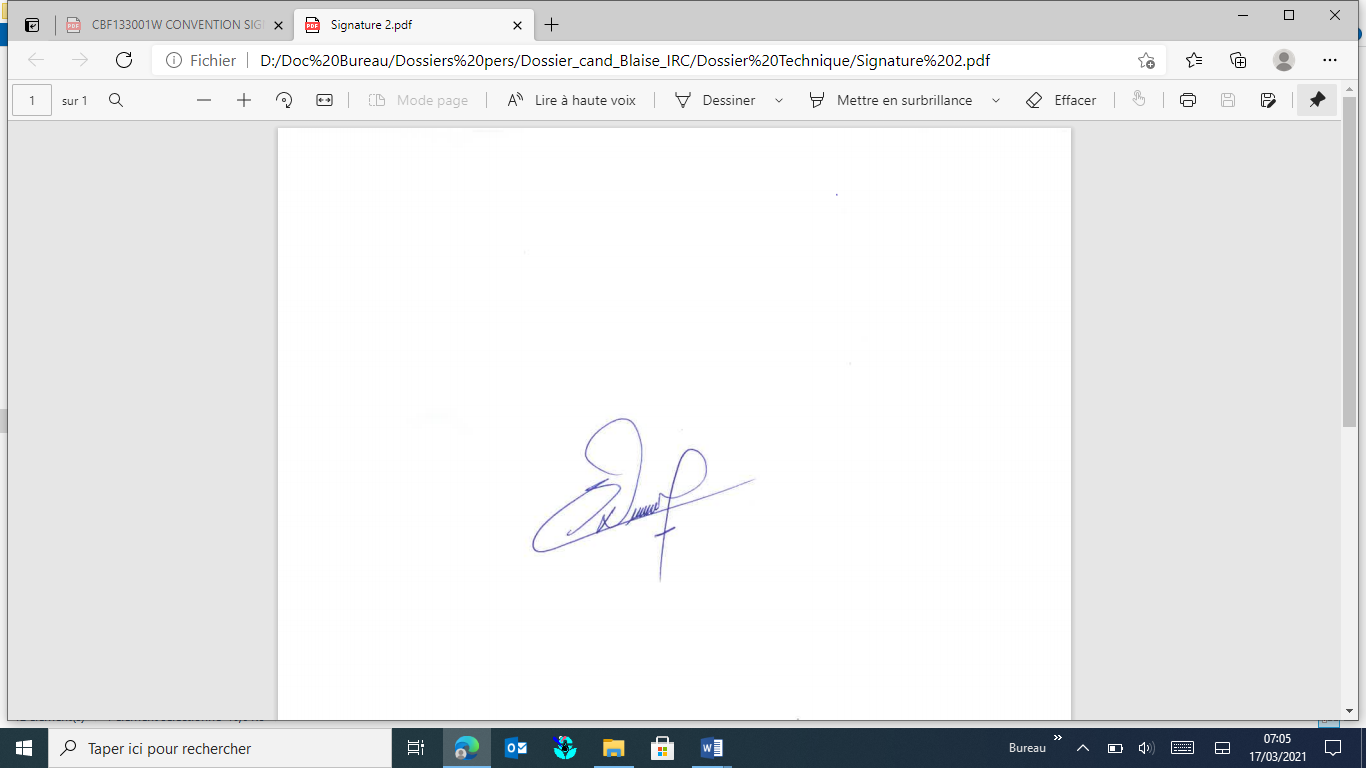 Alex TAGOUKAM NTAMPO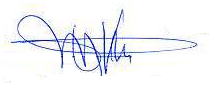 Contrats prévus d’être conclu en 2020GestionNiveau d’avancement au 31 décembre 2021Observations/ commentairesMarché des travaux de réalisation du système d’AEPEn régieMarché de base en cours d’exécutionContrat avenant N°1 et N°2 du marché de base de ASI-BF représentant 6.38% du montant de base signé et en partie exécuté ;Attribution du marché au soumissionnaire ASI-BF au montant de 6.080.655,93 € HTVA (option de base + option 7Démarrage des travaux effectif le 20 avril 2020 pour 24 mois.Marché de supervision des travaux de réalisation du système d’AEPEn régieMarché de base en cours d’exécutionAttribution du marché au soumissionnaire Tractebel-GKW/Antea pour un montant de 503.999 € HTVA sans optionDémarrage de la mission effectif le 20 avril 2020 pour 24 mois.Marché des Travaux de construction de latrines scolairesCogestionLes marchés des travaux pour la construction des latrines en milieu scolaire subdivisés en cinq (05) Lots gérés par le partenaire ONEA ont été attribué à quatre entreprises Travaux entièrement achevés en début d’année 2021 et payé (reste que la réception définitive prévue en février 2022)Lot 1 : infructueux pour des raisons budgétairesLot 2 a été attribué à l’entreprise COCOMAT. Coût des travaux :137 373 € HTVA, Démarrage des travaux effectif le 14 avril 2020 pour 5 mois ;Lot 3 a été attribué à l’entreprise YALPAOGO Sarl. Coût des travaux :123 833 € HTVA, Démarrage des travaux effectif le 14 avril 2020 pour 4 mois ;Lot 4 a été attribué à l’entreprise EBEN-EZER Sarl. Coût des travaux : 108 386 € HTVA, Démarrage des travaux effectif le 14 avril 2020 pour 5 mois ;Lot 5 a été attribué à l’entreprise BETIS Sarl. Coût des travaux : 93 886 € HTVA, Démarrage des travaux effectif le 14 avril 2020 pour 5 mois.Marché de supervision des travaux de construction de latrines scolairesEn régieAttribution du marché au soumissionnaire BACED pour un montant de 33 806 € HTVA.Travaux entièrement achevés en début d’année 2021 et payé (reste que la réception définitive prévue en février 2022)Démarrage des travaux effectif le 05 mai 2020 pour 6 mois.Marché de fourniture des équipement RPEEn cogestionAttribution du marché au soumissionnaire VERGNET BURKINA/SEWERIN pour un montant de 106 290 € HTVA.Prestation terminé et payéOutcome : L’accès durable à l’eau potable et un assainissement adéquat sont améliorés dans la ville de Fada N’Gourma.Outcome : L’accès durable à l’eau potable et un assainissement adéquat sont améliorés dans la ville de Fada N’Gourma.Outcome : L’accès durable à l’eau potable et un assainissement adéquat sont améliorés dans la ville de Fada N’Gourma.Outcome : L’accès durable à l’eau potable et un assainissement adéquat sont améliorés dans la ville de Fada N’Gourma.Outcome : L’accès durable à l’eau potable et un assainissement adéquat sont améliorés dans la ville de Fada N’Gourma.Outcome : L’accès durable à l’eau potable et un assainissement adéquat sont améliorés dans la ville de Fada N’Gourma.Outcome : L’accès durable à l’eau potable et un assainissement adéquat sont améliorés dans la ville de Fada N’Gourma.Outcome : L’accès durable à l’eau potable et un assainissement adéquat sont améliorés dans la ville de Fada N’Gourma.Outcome : L’accès durable à l’eau potable et un assainissement adéquat sont améliorés dans la ville de Fada N’Gourma.Indicateurs/Marqueurs de progrèsValeur de baseValeur année précédente(2017)Valeur année précédente(2018)Valeur année précédente(2019)Valeur année rapportage(2020)Valeur année rapportage(2021)Cible année rapportCible finaleRéduction de la prévalence de maladies d’origine diarrhéique dans la ville de Fada N’Gourma4.5%3.95%3.24%2.81%3.10%5.67%3.6%3.1%Taux d’accès à l’eau potable des populations de la ville de Fada N’Gourma88%87%87%96%        89%ND89%90%Output 1 : AO1. L’accès à l’eau potable est amélioré dans la ville de Fada N’Gourma.Output 1 : AO1. L’accès à l’eau potable est amélioré dans la ville de Fada N’Gourma.Output 1 : AO1. L’accès à l’eau potable est amélioré dans la ville de Fada N’Gourma.Output 1 : AO1. L’accès à l’eau potable est amélioré dans la ville de Fada N’Gourma.Output 1 : AO1. L’accès à l’eau potable est amélioré dans la ville de Fada N’Gourma.Output 1 : AO1. L’accès à l’eau potable est amélioré dans la ville de Fada N’Gourma.Output 1 : AO1. L’accès à l’eau potable est amélioré dans la ville de Fada N’Gourma.Output 1 : AO1. L’accès à l’eau potable est amélioré dans la ville de Fada N’Gourma.Output 1 : AO1. L’accès à l’eau potable est amélioré dans la ville de Fada N’Gourma.Indicateurs/marqueurs de progrèsValeur de baseValeur année précédente(2017)Valeur année précédente(2018)Valeur année précédente(2019)Valeur année rapportage(2020)Valeur année rapportage(2021)Cible année rapportCible finaleNombre de Km de réseau de distribution neufs posés à la fin du Projet00000         00.051Ratio capacité de production d’eau potable / Besoins en eau potable91.0%85.884.2%89.3%80.6%ND93%94%Rendement total des installations75.0%70%70.0%99.5%76%ND80%83%Taux de conformité physico-chimique de l'eau98.0%97.2%97.8%99.4%NDND98%98%Taux de conformité bactériologique de l'eau99.0%99.9%99.7%96.0%NDND99%99%État d'avancement des principales activités État d'avancement Les activités sont :État d'avancement Les activités sont :État d'avancement Les activités sont :État d'avancement Les activités sont :État d'avancement des principales activités En avanceDans les délaisRetardées En sérieux retard A0101. Réalisation des études techniques et suiviA0102. Amélioration des capacités de production des infrastructures existantesA0103. Augmentation de la capacité de production d’eau potable pour la ville de FadaXA0104. Extension du réseau de distribution d’eau de Fada N’GourmaXA0105. Réalisation des travaux d’adduction d’eau potable pour la ville de Fada N’GourmaXOutput 2 : AO2. L’assainissement de la ville de Fada N’Gourma est amélioréOutput 2 : AO2. L’assainissement de la ville de Fada N’Gourma est amélioréOutput 2 : AO2. L’assainissement de la ville de Fada N’Gourma est amélioréOutput 2 : AO2. L’assainissement de la ville de Fada N’Gourma est amélioréOutput 2 : AO2. L’assainissement de la ville de Fada N’Gourma est amélioréOutput 2 : AO2. L’assainissement de la ville de Fada N’Gourma est amélioréOutput 2 : AO2. L’assainissement de la ville de Fada N’Gourma est amélioréOutput 2 : AO2. L’assainissement de la ville de Fada N’Gourma est amélioréOutput 2 : AO2. L’assainissement de la ville de Fada N’Gourma est amélioréIndicateurs/marqueurs de progrèsValeur de baseValeur année précédente(2017)Valeur année précédente(2018)Valeur année précédente(2019)Valeur année rapportage(2020)Valeur année rapportage(2021)Cible année rapportCible finaleNombre de cabines de latrines scolaires construites ou réhabilitées à la fin du projet.0000314314318318Proportion des élèves ayant adopté le lavage des mains au savon après utilisation des latrines0%0%0%0%0%0%0%60%État d'avancement des principales activités État d'avancement Les activités sont :État d'avancement Les activités sont :État d'avancement Les activités sont :État d'avancement Les activités sont :État d'avancement des principales activités En avanceDans les délaisRetardées En sérieux retard A0205. Réalisation des travaux de construction de latrines scolairesXA0206. DAO et suivi des travaux de construction de latrines scolairesXOutput 3 : AO3. Les droits des titulaires sont respectés et les devoirs des détenteurs sont acquittésOutput 3 : AO3. Les droits des titulaires sont respectés et les devoirs des détenteurs sont acquittésOutput 3 : AO3. Les droits des titulaires sont respectés et les devoirs des détenteurs sont acquittésOutput 3 : AO3. Les droits des titulaires sont respectés et les devoirs des détenteurs sont acquittésOutput 3 : AO3. Les droits des titulaires sont respectés et les devoirs des détenteurs sont acquittésOutput 3 : AO3. Les droits des titulaires sont respectés et les devoirs des détenteurs sont acquittésOutput 3 : AO3. Les droits des titulaires sont respectés et les devoirs des détenteurs sont acquittésOutput 3 : AO3. Les droits des titulaires sont respectés et les devoirs des détenteurs sont acquittésOutput 3 : AO3. Les droits des titulaires sont respectés et les devoirs des détenteurs sont acquittésIndicateurs/marqueurs de progrèsValeur de baseValeur année précédente(2017)Valeur année précédente(2018)Valeur année précédente(2019)Valeur année précédente (2020)Valeur année précédente (2021)Cible année rapportCible finaleNombre de personnes dont les capacités techniques et managériales sont renforcées (Toutes catégories d'acteurs)00602610080100Nombre de session de formations données sur la maintenance des réseaux, la réduction des pertes, la redevabilité du service et la maitrise d'ouvrage communale à la fin du projet00231088Proportion de ménages ayant bénéficié d’une sensibilisation sur l’eau potable, hygiène et assainissement à la fin du projet0%0%0%58%---%66%Taux de BF équipés de panneaux d’affichage00100%100%---%100%État d'avancement des principales activités État d'avancement Les activités sont :État d'avancement Les activités sont :État d'avancement Les activités sont :État d'avancement Les activités sont :État d'avancement des principales activités En avanceDans les délaisRetardées En sérieux retard A0301. Sensibilisation sur les droits et devoirs des titulaires de droitsA0302. Formations des détenteurs d'obligations et des acteurs du secteur de l'eauXA0303. Amélioration de la communication et de l’accessibilité du serviceXA0304. Amélioration du monitoring des infrastructures via technologies numériquesXA0305. Renforcement de l’ONEA en matière d’OMXBudget(EUR)Dépenses (EUR)Dépenses (EUR)Dépenses (EUR)Solde (EUR)Taux de déboursement à la fin de l’année 2021Budget(EUR)Années précédentes(2019)Années précédentes(2020)Année couverte par le rapport (2021)Solde (EUR)Taux de déboursement à la fin de l’année 2021Total10 000 0001 595 1852 542 1053 431 565.622 431 14476%Output 17 642 500 655 8611 732 3463179 3002 074 96373%Output 2540 000 -468 080 28 27543 66292%Output 3370 00063 031170 0753 612133 28264%Total Moyens généraux (Z) - incl. Réserve1 356 900 876 293171 604220 365179 23888%Identification des risquesIdentification des risquesIdentification des risquesAnalyse des risquesAnalyse des risquesAnalyse des risquesTraitement des risquesTraitement des risquesTraitement des risquesSuivi des risquesSuivi des risquesDescription du risquePériode d'identificationCatégorie de risqueProbabilitéImpact potentielTotalAction(s)Resp.Date limiteProgressionStatutLes études menées au départ du projet sont contradictoires par rapport aux hypothèses du DTF, rendant le budget insuffisant23/07/2016OPSFaibleHauteMoyenRéajustement des résultats du ProjetChef de projet Enabel20/04/2021Travaux sur les différents avenants éventuelles au fur et à mesure de l’évolution du projet. Contractualisation de l’avenant 1 et 2 du marché de ASI-BFEn coursLe cadre juridique du projet ne correspond pas aux modalités exécutives des Projets/Programmes de l'ONEA01/10/2016JurMoyenHauteHauteObtenir les décrets conjointes de création du ProjetChef de projet ONEA31/12/2020Validation et publication de l’arrêté de création du PADAEPA en coursAccompliCrise sanitaire mondiale Coronavirus (Covid-19), donc le Burkina n'est pas exempt.09/03/2020DEVMoyenMoyenMoyenDans le cadre du projet PADAEPA, nous sommes en phase de démarrage des travaux. Exceptionnellement, vu le retard du programme et vu la difficulté d'accès à l'eau de FADA, nous prévoyons le démarrage des travaux dans les conditions de travail minimum et dans le respect des règles sanitaires (port masque-lavage des mains-affection d'un personnel minimum)TAGOUKAM NTAMPO                                          Alex27/04/2020Demande d'Autorisation de sortie et d'entrée des Entreprises en coursAccompliBKF1602611-10001 - Retard dans le démarrage des travaux suite aux difficultés d’accès de l'Entreprise au site (Tandjari et Château d'eau Nord à côté de l’Université) en raison des désaccords sur l'indemnisation des propriétaires terriens. Ce qui pourrait affecter le calendrier des travaux et le taux de décaissement au vu du montant élevé du contrat20/04/2020PRIORITAIREHauteMoyenHauteRésoudre les modalités d'indemnisation des propriétaires terriens sur les 3 sites concernés par les travauxTAGOUKAM NTAMPO                                                Alex31/05/2020- Les propriétaires terriens sur le site de Tandjari ont été indemnisés (superficie de 3 ha09a33ca pour un montant de 7 733 250 Fcfa);- Les propriétaires terriens sur le site de Château d'eau Nord ont été indemnisés (superficie de 11 ha pour un montant de 5 555 250 Fcfa);- La Mairie a pris l'engagement pour la construction des 10 Latrines demandé sur le site de Boudangou.Le problème foncier est désormais résolu. Les Entreprises sont autorisées à travailler sans contrainte.AccompliAttaque terroriste sur les sites de travail 21/01/2021PRIORITAIREHauteHauteHautePrendre des dispositions sécuritaires pour s’adapter ;Faire du monitoring sécuritaire chaque mois et prendre des décisions ;Sensibiliser et former les équipes terrains sur les dispositions de travailComité de sécurité EnabelJusqu’à la fin du projet- Utilisation des vols UNHAS pour Enabel ensuite les partenaires (ONEA, Mission de contrôle)- Recadrage des heures de travail (aucun travail de doit s’effectuer dans la nuit, le travail commence à 8h00 et s’achève à 15h00, les équipes doivent revenir à la base avant 16h00)- Formation des équipes de l’entreprise chaque moisEn coursIdentification des problèmesIdentification des problèmesIdentification des problèmesAnalyse de la questionTraitement de questionTraitement de questionTraitement de questionQuestion de suiviQuestion de suiviDescription du problèmePériode d'identification Catégorie de questionImpact potentielAction(s)Resp.Date limiteProgressionStatutDifficulté de signature du protocole d'accord pour la cession des terres sur le site de Tandjari. Les propriétaires terriens semblent remettre en cause le protocole d'accord tripartie (Mairie, ONEA, Propriétaire terrien) décidé sur les 3 ha,03a,33ca décidé en décembre 2019 et refuse de signer le protocole d'accord. Ce qui bloque l'Entreprise à l'accès au site.24/04/2020PRIORITAIREHauteMobiliser le Fonds pour aller à la négociation auprès des propriétaires terriens.TAGOUKAM NTAMPO Alex31/05/2020Le problème a été résolu après l’indemnisation des propriétaires terrien le 9 juin 2020AccompliEnseignements tirésPublic cibleDescription de l’enseignement tiré.Le public potentiellement intéressé par l’enseignement tiré. (Intervention, portefeuille pays, Représentation, départements de Enabel Bruxelles, pays partenaire, Belgique…).La capacité de résilience et d’adaptation du mode de travail dans un contexte sécuritaire reste un défi majeurEnabel/OneaLa prise en compte du contexte local dans la sélection des entreprisesEnabelLa mise en œuvre des activités en cogestion est un facteur qui ralentit le processus de prise de décision.EnabelLa co-responsabilité dans la gestion d’un projet doit s’appuyer sur la définition claire du rôle de chaque responsale.EnabelLa phase de formulation des projets d’infrastructures devrait inclure des études techniques préliminaires pour permettre d’arrêter avec le partenaire les principales options techniques et les budgets associésEnabel/OneaDécisions/ RecommandationsEffectivité de la Décision/ RecommandationNécessité de l’action/justifierRéc.01 du 22/03/2019Veiller à tenir mensuellement les réunions de suivi des activités du projet (de préférence le Jeudi matin de 3ième semaine de chaque mois)EffectiveLa réunion de suivi des activés mensuelles à montrer sa nécessité car elle permettra à tous les acteurs impliqués d’avoir le même niveau d’information Déc.01 du 22/03/2019Veiller à lever l’objection sur l’attribution des travaux d’urgence pour l’extension du réseau de distribution de Fada N’gourmaEffectiveRéc.02 du 22/03/2019Veiller à accélérer le processus d’attribution du marché relatif à la mission de contrôle des Grands travaux d’AEP à Fada N’gourmaEffectiveDéc.02 du 22/03/2019Par rapport à l’exécution de la convention de subsides au CEMEAU, finaliser les rapports techniques et financiers relatifs à la tranche 1 des formations déjà exécutées.EffectiveDéc.03 du 22/03/2019Par rapport à l’exécution de la convention de subsides au CEMEAU, soumettre tous les documents nécessaires pour le décaissement des fonds relatifs à la tranche 2 des formations prévues.EffectiveDéc.04 du 22/03/2019Par rapport à l’arrêté conjoint MEA/MINEFID portant création du PADAEPA, approcher le responsable du programme PN-AEP Monsieur YE Dofihouyan pour s’enquérir de la suite réservée aux projets d’arrêtés conjoints pour la création des projets de l’ONEAEffectiveL’arrêté MEA/MINEFID portant création du projet PADAEPA est désormais disponible depuis le 20 septembre 2020.Déc.05 du 22/03/2019Par rapport à l’acquisition des terrains relatifs à la construction des gros ouvrages d’AEP à Tandjari, finaliser le montage du dossier de cession foncière en partenariat avec la commune de YambaEffectiveLe dossier de cession foncière a été monté par l’ONEA en partenariat avec la commune de Yamba. L’évaluation des indemnisations nécessaires et le payement est en cours, La Publication de l’arrêté portant affectation du site de Tandjari comme droit d’utilité publique en cours.Déc.06 du 22/03/2019Par rapport à l’acquisition des terrains relatifs à la construction des gros ouvrages d’AEP à Boudangou (Réservoir) et au secteur 8 (Château d’eau) de Fada N’gourma, finaliser le montage du dossier de cession foncière en partenariat avec la commune de Fada N’gourma.EffectiveLe dossier de cession foncière a été monté par l’ONEA en partenariat avec la commune de Fada N’gourma, Publication de l’arrêté portant affectation du site du Secteur 8 à Fada N'gourma et Boudangou Déc.07 du 22/03/2019Veiller à prendre une décision additionnelle pour compléter les membres de l’équipe-projet PADAEPA avec :01 Représentant DASS (M. KOMBASRE Brice) ;01 Représentant SQE (M. DIARRA Souleymane) ;01 point focal DM (M. KONATE Hermann);01 point focal DF (M. SANOGO Momini);EffectiveRéc.04 du 22/03/2019Veiller à transmettre à  Enabel, les sujets de renforcement technique identifiés et la liste des agents de l’ONEA concernés pour vérifier les opportunités disponibles à la SDWE dans le cadre des mesures d’accompagnent.EffectiveRéc.05 du 22/03/2019Solliciter la participation du Top-Management de l’ONEA à la prochaine mission de plaidoyer auprès des autorités locales à Fada N’gourma en vue de booster la libération rapide des terrains concernés par les cessions foncièresEffectiveDéc.08 du 22/03/2019Suite à la présentation de la situation du projet PADEAPA, il a été décidé de veiller à mettre en exécution le budget du PADAEAPA modifié au 22/03/2019EffectiveRecommandationsActeurDate limiteElaboration de Demande d’augmentation budgétaire du Projet pour couvrir les moyens généraux liés à la prolongation, le renforcement de l’UGP et les dépassements éventuels des travaux.EnabelQ2 20211. PERTINENCE : le degré dans lequel l’intervention est cohérente avec les politiques et priorités locales et nationales ainsi qu’avec les attentes des bénéficiaires.1. PERTINENCE : le degré dans lequel l’intervention est cohérente avec les politiques et priorités locales et nationales ainsi qu’avec les attentes des bénéficiaires.1. PERTINENCE : le degré dans lequel l’intervention est cohérente avec les politiques et priorités locales et nationales ainsi qu’avec les attentes des bénéficiaires.1. PERTINENCE : le degré dans lequel l’intervention est cohérente avec les politiques et priorités locales et nationales ainsi qu’avec les attentes des bénéficiaires.1. PERTINENCE : le degré dans lequel l’intervention est cohérente avec les politiques et priorités locales et nationales ainsi qu’avec les attentes des bénéficiaires.1. PERTINENCE : le degré dans lequel l’intervention est cohérente avec les politiques et priorités locales et nationales ainsi qu’avec les attentes des bénéficiaires.1. PERTINENCE : le degré dans lequel l’intervention est cohérente avec les politiques et priorités locales et nationales ainsi qu’avec les attentes des bénéficiaires.Procédez comme suit pour calculer la note totale du présent critère de qualité : Au moins un ‘A, pas de ‘C’ ni de ‘D’ = A; Deux fois un ‘B’ = B ; Au moins un ‘C, pas de ‘D’ = C ; Au moins un ‘D’ = DProcédez comme suit pour calculer la note totale du présent critère de qualité : Au moins un ‘A, pas de ‘C’ ni de ‘D’ = A; Deux fois un ‘B’ = B ; Au moins un ‘C, pas de ‘D’ = C ; Au moins un ‘D’ = DProcédez comme suit pour calculer la note totale du présent critère de qualité : Au moins un ‘A, pas de ‘C’ ni de ‘D’ = A; Deux fois un ‘B’ = B ; Au moins un ‘C, pas de ‘D’ = C ; Au moins un ‘D’ = DProcédez comme suit pour calculer la note totale du présent critère de qualité : Au moins un ‘A, pas de ‘C’ ni de ‘D’ = A; Deux fois un ‘B’ = B ; Au moins un ‘C, pas de ‘D’ = C ; Au moins un ‘D’ = DProcédez comme suit pour calculer la note totale du présent critère de qualité : Au moins un ‘A, pas de ‘C’ ni de ‘D’ = A; Deux fois un ‘B’ = B ; Au moins un ‘C, pas de ‘D’ = C ; Au moins un ‘D’ = DProcédez comme suit pour calculer la note totale du présent critère de qualité : Au moins un ‘A, pas de ‘C’ ni de ‘D’ = A; Deux fois un ‘B’ = B ; Au moins un ‘C, pas de ‘D’ = C ; Au moins un ‘D’ = DProcédez comme suit pour calculer la note totale du présent critère de qualité : Au moins un ‘A, pas de ‘C’ ni de ‘D’ = A; Deux fois un ‘B’ = B ; Au moins un ‘C, pas de ‘D’ = C ; Au moins un ‘D’ = DÉvaluation de la PERTINENCE : note totaleÉvaluation de la PERTINENCE : note totaleÉvaluation de la PERTINENCE : note totaleABCDÉvaluation de la PERTINENCE : note totaleÉvaluation de la PERTINENCE : note totaleÉvaluation de la PERTINENCE : note totale1.1 Quel est le degré de pertinence actuel de l'intervention ? 1.1 Quel est le degré de pertinence actuel de l'intervention ? 1.1 Quel est le degré de pertinence actuel de l'intervention ? 1.1 Quel est le degré de pertinence actuel de l'intervention ? 1.1 Quel est le degré de pertinence actuel de l'intervention ? 1.1 Quel est le degré de pertinence actuel de l'intervention ? 1.1 Quel est le degré de pertinence actuel de l'intervention ? … A Clairement toujours ancré dans les politiques nationales et la stratégie belge, satisfait aux engagements en matière d’efficacité de l’aide, extrêmement pertinent par rapport aux besoins du groupe cible.Clairement toujours ancré dans les politiques nationales et la stratégie belge, satisfait aux engagements en matière d’efficacité de l’aide, extrêmement pertinent par rapport aux besoins du groupe cible.Clairement toujours ancré dans les politiques nationales et la stratégie belge, satisfait aux engagements en matière d’efficacité de l’aide, extrêmement pertinent par rapport aux besoins du groupe cible.Clairement toujours ancré dans les politiques nationales et la stratégie belge, satisfait aux engagements en matière d’efficacité de l’aide, extrêmement pertinent par rapport aux besoins du groupe cible.Clairement toujours ancré dans les politiques nationales et la stratégie belge, satisfait aux engagements en matière d’efficacité de l’aide, extrêmement pertinent par rapport aux besoins du groupe cible.…B S’inscrit toujours bien dans les politiques nationales et la stratégie belge (sans être toujours explicite), relativement compatible avec les engagements en matière d’efficacité de l’aide, pertinent par rapport aux besoins du groupe cible.S’inscrit toujours bien dans les politiques nationales et la stratégie belge (sans être toujours explicite), relativement compatible avec les engagements en matière d’efficacité de l’aide, pertinent par rapport aux besoins du groupe cible.S’inscrit toujours bien dans les politiques nationales et la stratégie belge (sans être toujours explicite), relativement compatible avec les engagements en matière d’efficacité de l’aide, pertinent par rapport aux besoins du groupe cible.S’inscrit toujours bien dans les politiques nationales et la stratégie belge (sans être toujours explicite), relativement compatible avec les engagements en matière d’efficacité de l’aide, pertinent par rapport aux besoins du groupe cible.S’inscrit toujours bien dans les politiques nationales et la stratégie belge (sans être toujours explicite), relativement compatible avec les engagements en matière d’efficacité de l’aide, pertinent par rapport aux besoins du groupe cible.…C Quelques questions par rapport à la cohérence avec les politiques nationales et la stratégie belge, l’efficacité de l’aide ou la pertinence.Quelques questions par rapport à la cohérence avec les politiques nationales et la stratégie belge, l’efficacité de l’aide ou la pertinence.Quelques questions par rapport à la cohérence avec les politiques nationales et la stratégie belge, l’efficacité de l’aide ou la pertinence.Quelques questions par rapport à la cohérence avec les politiques nationales et la stratégie belge, l’efficacité de l’aide ou la pertinence.Quelques questions par rapport à la cohérence avec les politiques nationales et la stratégie belge, l’efficacité de l’aide ou la pertinence.…DContradictions avec les politiques nationales et la stratégie belge, les engagements en matière d’efficacité de l’aide ; la pertinence vis-à-vis des besoins est mise en doute. Des changements majeurs sont requis.Contradictions avec les politiques nationales et la stratégie belge, les engagements en matière d’efficacité de l’aide ; la pertinence vis-à-vis des besoins est mise en doute. Des changements majeurs sont requis.Contradictions avec les politiques nationales et la stratégie belge, les engagements en matière d’efficacité de l’aide ; la pertinence vis-à-vis des besoins est mise en doute. Des changements majeurs sont requis.Contradictions avec les politiques nationales et la stratégie belge, les engagements en matière d’efficacité de l’aide ; la pertinence vis-à-vis des besoins est mise en doute. Des changements majeurs sont requis.Contradictions avec les politiques nationales et la stratégie belge, les engagements en matière d’efficacité de l’aide ; la pertinence vis-à-vis des besoins est mise en doute. Des changements majeurs sont requis.1.2 La logique d’intervention, telle qu’elle est conçue actuellement, est-elle toujours la bonne ?1.2 La logique d’intervention, telle qu’elle est conçue actuellement, est-elle toujours la bonne ?1.2 La logique d’intervention, telle qu’elle est conçue actuellement, est-elle toujours la bonne ?1.2 La logique d’intervention, telle qu’elle est conçue actuellement, est-elle toujours la bonne ?1.2 La logique d’intervention, telle qu’elle est conçue actuellement, est-elle toujours la bonne ?1.2 La logique d’intervention, telle qu’elle est conçue actuellement, est-elle toujours la bonne ?1.2 La logique d’intervention, telle qu’elle est conçue actuellement, est-elle toujours la bonne ?A Logique d'intervention claire et bien structurée ; logique verticale des objectifs réalisable et cohérente ; indicateurs appropriés ; risques et hypothèses clairement identifiés et gérés ; accompagnement de sortie d’intervention mis en place (si cela est applicable).Logique d'intervention claire et bien structurée ; logique verticale des objectifs réalisable et cohérente ; indicateurs appropriés ; risques et hypothèses clairement identifiés et gérés ; accompagnement de sortie d’intervention mis en place (si cela est applicable).Logique d'intervention claire et bien structurée ; logique verticale des objectifs réalisable et cohérente ; indicateurs appropriés ; risques et hypothèses clairement identifiés et gérés ; accompagnement de sortie d’intervention mis en place (si cela est applicable).Logique d'intervention claire et bien structurée ; logique verticale des objectifs réalisable et cohérente ; indicateurs appropriés ; risques et hypothèses clairement identifiés et gérés ; accompagnement de sortie d’intervention mis en place (si cela est applicable).Logique d'intervention claire et bien structurée ; logique verticale des objectifs réalisable et cohérente ; indicateurs appropriés ; risques et hypothèses clairement identifiés et gérés ; accompagnement de sortie d’intervention mis en place (si cela est applicable).B Logique d’intervention appropriée bien qu’elle puisse avoir besoin de certaines améliorations en termes de hiérarchie d’objectifs, d’indicateurs, de risques et hypothèses.Logique d’intervention appropriée bien qu’elle puisse avoir besoin de certaines améliorations en termes de hiérarchie d’objectifs, d’indicateurs, de risques et hypothèses.Logique d’intervention appropriée bien qu’elle puisse avoir besoin de certaines améliorations en termes de hiérarchie d’objectifs, d’indicateurs, de risques et hypothèses.Logique d’intervention appropriée bien qu’elle puisse avoir besoin de certaines améliorations en termes de hiérarchie d’objectifs, d’indicateurs, de risques et hypothèses.Logique d’intervention appropriée bien qu’elle puisse avoir besoin de certaines améliorations en termes de hiérarchie d’objectifs, d’indicateurs, de risques et hypothèses.C Les problèmes par rapport à la logique d’intervention peuvent affecter la performance d’une intervention et sa capacité à contrôler et évaluer les progrès ; améliorations requises.Les problèmes par rapport à la logique d’intervention peuvent affecter la performance d’une intervention et sa capacité à contrôler et évaluer les progrès ; améliorations requises.Les problèmes par rapport à la logique d’intervention peuvent affecter la performance d’une intervention et sa capacité à contrôler et évaluer les progrès ; améliorations requises.Les problèmes par rapport à la logique d’intervention peuvent affecter la performance d’une intervention et sa capacité à contrôler et évaluer les progrès ; améliorations requises.Les problèmes par rapport à la logique d’intervention peuvent affecter la performance d’une intervention et sa capacité à contrôler et évaluer les progrès ; améliorations requises.DLa logique d’intervention est erronée et nécessite une révision en profondeur pour que l'intervention puisse espérer aboutir.La logique d’intervention est erronée et nécessite une révision en profondeur pour que l'intervention puisse espérer aboutir.La logique d’intervention est erronée et nécessite une révision en profondeur pour que l'intervention puisse espérer aboutir.La logique d’intervention est erronée et nécessite une révision en profondeur pour que l'intervention puisse espérer aboutir.La logique d’intervention est erronée et nécessite une révision en profondeur pour que l'intervention puisse espérer aboutir.2. EFFICIENCE DE LA MISE EN ŒUVRE JUSQU’À CE JOUR : le degré dans lequel les ressources de l’intervention (fonds, expertise, temps, etc.) ont été converties en résultats de façon économe.2. EFFICIENCE DE LA MISE EN ŒUVRE JUSQU’À CE JOUR : le degré dans lequel les ressources de l’intervention (fonds, expertise, temps, etc.) ont été converties en résultats de façon économe.2. EFFICIENCE DE LA MISE EN ŒUVRE JUSQU’À CE JOUR : le degré dans lequel les ressources de l’intervention (fonds, expertise, temps, etc.) ont été converties en résultats de façon économe.2. EFFICIENCE DE LA MISE EN ŒUVRE JUSQU’À CE JOUR : le degré dans lequel les ressources de l’intervention (fonds, expertise, temps, etc.) ont été converties en résultats de façon économe.2. EFFICIENCE DE LA MISE EN ŒUVRE JUSQU’À CE JOUR : le degré dans lequel les ressources de l’intervention (fonds, expertise, temps, etc.) ont été converties en résultats de façon économe.2. EFFICIENCE DE LA MISE EN ŒUVRE JUSQU’À CE JOUR : le degré dans lequel les ressources de l’intervention (fonds, expertise, temps, etc.) ont été converties en résultats de façon économe.2. EFFICIENCE DE LA MISE EN ŒUVRE JUSQU’À CE JOUR : le degré dans lequel les ressources de l’intervention (fonds, expertise, temps, etc.) ont été converties en résultats de façon économe.Procédez comme suit pour calculer la note totale du présent critère de qualité : Au moins deux ‘A, pas de ‘C’ ni de ‘D’ = A; Deux fois un ‘B’, pas de ‘C’ ni de ‘D’ = B ; Au moins un ‘C, pas de ‘D’ = C ; Au moins un ‘D’ = DProcédez comme suit pour calculer la note totale du présent critère de qualité : Au moins deux ‘A, pas de ‘C’ ni de ‘D’ = A; Deux fois un ‘B’, pas de ‘C’ ni de ‘D’ = B ; Au moins un ‘C, pas de ‘D’ = C ; Au moins un ‘D’ = DProcédez comme suit pour calculer la note totale du présent critère de qualité : Au moins deux ‘A, pas de ‘C’ ni de ‘D’ = A; Deux fois un ‘B’, pas de ‘C’ ni de ‘D’ = B ; Au moins un ‘C, pas de ‘D’ = C ; Au moins un ‘D’ = DProcédez comme suit pour calculer la note totale du présent critère de qualité : Au moins deux ‘A, pas de ‘C’ ni de ‘D’ = A; Deux fois un ‘B’, pas de ‘C’ ni de ‘D’ = B ; Au moins un ‘C, pas de ‘D’ = C ; Au moins un ‘D’ = DProcédez comme suit pour calculer la note totale du présent critère de qualité : Au moins deux ‘A, pas de ‘C’ ni de ‘D’ = A; Deux fois un ‘B’, pas de ‘C’ ni de ‘D’ = B ; Au moins un ‘C, pas de ‘D’ = C ; Au moins un ‘D’ = DProcédez comme suit pour calculer la note totale du présent critère de qualité : Au moins deux ‘A, pas de ‘C’ ni de ‘D’ = A; Deux fois un ‘B’, pas de ‘C’ ni de ‘D’ = B ; Au moins un ‘C, pas de ‘D’ = C ; Au moins un ‘D’ = DProcédez comme suit pour calculer la note totale du présent critère de qualité : Au moins deux ‘A, pas de ‘C’ ni de ‘D’ = A; Deux fois un ‘B’, pas de ‘C’ ni de ‘D’ = B ; Au moins un ‘C, pas de ‘D’ = C ; Au moins un ‘D’ = DÉvaluation de l'EFFICIENCE : note totaleÉvaluation de l'EFFICIENCE : note totaleÉvaluation de l'EFFICIENCE : note totaleABCDÉvaluation de l'EFFICIENCE : note totaleÉvaluation de l'EFFICIENCE : note totaleÉvaluation de l'EFFICIENCE : note totale2.1 Dans quelle mesure les inputs (finances, RH, biens & équipements) sont-ils correctement gérés ?2.1 Dans quelle mesure les inputs (finances, RH, biens & équipements) sont-ils correctement gérés ?2.1 Dans quelle mesure les inputs (finances, RH, biens & équipements) sont-ils correctement gérés ?2.1 Dans quelle mesure les inputs (finances, RH, biens & équipements) sont-ils correctement gérés ?2.1 Dans quelle mesure les inputs (finances, RH, biens & équipements) sont-ils correctement gérés ?2.1 Dans quelle mesure les inputs (finances, RH, biens & équipements) sont-ils correctement gérés ?2.1 Dans quelle mesure les inputs (finances, RH, biens & équipements) sont-ils correctement gérés ?A Tous les inputs sont disponibles à temps et dans les limites budgétaires.Tous les inputs sont disponibles à temps et dans les limites budgétaires.Tous les inputs sont disponibles à temps et dans les limites budgétaires.Tous les inputs sont disponibles à temps et dans les limites budgétaires.Tous les inputs sont disponibles à temps et dans les limites budgétaires.B La plupart des inputs sont disponibles dans des délais raisonnables et ne nécessitent pas d’ajustements budgétaires considérables. Une certaine marge d’amélioration est cependant possible.La plupart des inputs sont disponibles dans des délais raisonnables et ne nécessitent pas d’ajustements budgétaires considérables. Une certaine marge d’amélioration est cependant possible.La plupart des inputs sont disponibles dans des délais raisonnables et ne nécessitent pas d’ajustements budgétaires considérables. Une certaine marge d’amélioration est cependant possible.La plupart des inputs sont disponibles dans des délais raisonnables et ne nécessitent pas d’ajustements budgétaires considérables. Une certaine marge d’amélioration est cependant possible.La plupart des inputs sont disponibles dans des délais raisonnables et ne nécessitent pas d’ajustements budgétaires considérables. Une certaine marge d’amélioration est cependant possible.C La disponibilité et l’utilisation des inputs posent des problèmes qui doivent être résolus, sans quoi les résultats pourraient courir certains risques.La disponibilité et l’utilisation des inputs posent des problèmes qui doivent être résolus, sans quoi les résultats pourraient courir certains risques.La disponibilité et l’utilisation des inputs posent des problèmes qui doivent être résolus, sans quoi les résultats pourraient courir certains risques.La disponibilité et l’utilisation des inputs posent des problèmes qui doivent être résolus, sans quoi les résultats pourraient courir certains risques.La disponibilité et l’utilisation des inputs posent des problèmes qui doivent être résolus, sans quoi les résultats pourraient courir certains risques.DLa disponibilité et la gestion des inputs comportent de sérieuses lacunes qui menacent l’atteinte des résultats. Des changements considérables sont nécessaires.La disponibilité et la gestion des inputs comportent de sérieuses lacunes qui menacent l’atteinte des résultats. Des changements considérables sont nécessaires.La disponibilité et la gestion des inputs comportent de sérieuses lacunes qui menacent l’atteinte des résultats. Des changements considérables sont nécessaires.La disponibilité et la gestion des inputs comportent de sérieuses lacunes qui menacent l’atteinte des résultats. Des changements considérables sont nécessaires.La disponibilité et la gestion des inputs comportent de sérieuses lacunes qui menacent l’atteinte des résultats. Des changements considérables sont nécessaires.2.2 Dans quelle mesure la mise en œuvre des activités est-elle correctement gérée ?2.2 Dans quelle mesure la mise en œuvre des activités est-elle correctement gérée ?2.2 Dans quelle mesure la mise en œuvre des activités est-elle correctement gérée ?2.2 Dans quelle mesure la mise en œuvre des activités est-elle correctement gérée ?2.2 Dans quelle mesure la mise en œuvre des activités est-elle correctement gérée ?2.2 Dans quelle mesure la mise en œuvre des activités est-elle correctement gérée ?2.2 Dans quelle mesure la mise en œuvre des activités est-elle correctement gérée ?A Les activités sont mises en œuvre dans les délais.Les activités sont mises en œuvre dans les délais.Les activités sont mises en œuvre dans les délais.Les activités sont mises en œuvre dans les délais.Les activités sont mises en œuvre dans les délais.B La plupart des activités sont dans les délais. Certaines sont retardées, mais cela n’a pas d’incidence sur la fourniture des outputs.La plupart des activités sont dans les délais. Certaines sont retardées, mais cela n’a pas d’incidence sur la fourniture des outputs.La plupart des activités sont dans les délais. Certaines sont retardées, mais cela n’a pas d’incidence sur la fourniture des outputs.La plupart des activités sont dans les délais. Certaines sont retardées, mais cela n’a pas d’incidence sur la fourniture des outputs.La plupart des activités sont dans les délais. Certaines sont retardées, mais cela n’a pas d’incidence sur la fourniture des outputs.C Les activités sont retardées. Des mesures correctives sont nécessaires pour permettre la fourniture sans trop de retard.Les activités sont retardées. Des mesures correctives sont nécessaires pour permettre la fourniture sans trop de retard.Les activités sont retardées. Des mesures correctives sont nécessaires pour permettre la fourniture sans trop de retard.Les activités sont retardées. Des mesures correctives sont nécessaires pour permettre la fourniture sans trop de retard.Les activités sont retardées. Des mesures correctives sont nécessaires pour permettre la fourniture sans trop de retard.DLes activités ont pris un sérieux retard. Des outputs ne pourront être fournis que moyennant des changements majeurs dans la planification.Les activités ont pris un sérieux retard. Des outputs ne pourront être fournis que moyennant des changements majeurs dans la planification.Les activités ont pris un sérieux retard. Des outputs ne pourront être fournis que moyennant des changements majeurs dans la planification.Les activités ont pris un sérieux retard. Des outputs ne pourront être fournis que moyennant des changements majeurs dans la planification.Les activités ont pris un sérieux retard. Des outputs ne pourront être fournis que moyennant des changements majeurs dans la planification.2.3 Dans quelle mesure les outputs sont-ils correctement atteints ?2.3 Dans quelle mesure les outputs sont-ils correctement atteints ?2.3 Dans quelle mesure les outputs sont-ils correctement atteints ?2.3 Dans quelle mesure les outputs sont-ils correctement atteints ?2.3 Dans quelle mesure les outputs sont-ils correctement atteints ?2.3 Dans quelle mesure les outputs sont-ils correctement atteints ?2.3 Dans quelle mesure les outputs sont-ils correctement atteints ?A Tous les outputs ont été et seront plus que vraisemblablement livrés dans les temps et de bonne qualité, ce qui contribuera aux outcomes planifiés.Tous les outputs ont été et seront plus que vraisemblablement livrés dans les temps et de bonne qualité, ce qui contribuera aux outcomes planifiés.Tous les outputs ont été et seront plus que vraisemblablement livrés dans les temps et de bonne qualité, ce qui contribuera aux outcomes planifiés.Tous les outputs ont été et seront plus que vraisemblablement livrés dans les temps et de bonne qualité, ce qui contribuera aux outcomes planifiés.Tous les outputs ont été et seront plus que vraisemblablement livrés dans les temps et de bonne qualité, ce qui contribuera aux outcomes planifiés.B Les outputs sont et seront plus que vraisemblablement livrés dans les temps, mais une certaine marge d’amélioration est possible en termes de qualité, de couverture et de timing.Les outputs sont et seront plus que vraisemblablement livrés dans les temps, mais une certaine marge d’amélioration est possible en termes de qualité, de couverture et de timing.Les outputs sont et seront plus que vraisemblablement livrés dans les temps, mais une certaine marge d’amélioration est possible en termes de qualité, de couverture et de timing.Les outputs sont et seront plus que vraisemblablement livrés dans les temps, mais une certaine marge d’amélioration est possible en termes de qualité, de couverture et de timing.Les outputs sont et seront plus que vraisemblablement livrés dans les temps, mais une certaine marge d’amélioration est possible en termes de qualité, de couverture et de timing.C Certains outputs ne s(er)ont pas livrés à temps ou de bonne qualité. Des ajustements sont nécessaires.Certains outputs ne s(er)ont pas livrés à temps ou de bonne qualité. Des ajustements sont nécessaires.Certains outputs ne s(er)ont pas livrés à temps ou de bonne qualité. Des ajustements sont nécessaires.Certains outputs ne s(er)ont pas livrés à temps ou de bonne qualité. Des ajustements sont nécessaires.Certains outputs ne s(er)ont pas livrés à temps ou de bonne qualité. Des ajustements sont nécessaires.DLa qualité et la livraison des outputs comportent et comporteront plus que vraisemblablement de sérieuses lacunes. Des ajustements considérables sont nécessaires pour garantir au minimum que les outputs clés seront livrés à temps.La qualité et la livraison des outputs comportent et comporteront plus que vraisemblablement de sérieuses lacunes. Des ajustements considérables sont nécessaires pour garantir au minimum que les outputs clés seront livrés à temps.La qualité et la livraison des outputs comportent et comporteront plus que vraisemblablement de sérieuses lacunes. Des ajustements considérables sont nécessaires pour garantir au minimum que les outputs clés seront livrés à temps.La qualité et la livraison des outputs comportent et comporteront plus que vraisemblablement de sérieuses lacunes. Des ajustements considérables sont nécessaires pour garantir au minimum que les outputs clés seront livrés à temps.La qualité et la livraison des outputs comportent et comporteront plus que vraisemblablement de sérieuses lacunes. Des ajustements considérables sont nécessaires pour garantir au minimum que les outputs clés seront livrés à temps.3. EFFICACITÉ JUSQU’À CE JOUR : le degré dans lequel l’outcome (objectif spécifique) est atteint, tel que prévu à la fin de l’année N3. EFFICACITÉ JUSQU’À CE JOUR : le degré dans lequel l’outcome (objectif spécifique) est atteint, tel que prévu à la fin de l’année N3. EFFICACITÉ JUSQU’À CE JOUR : le degré dans lequel l’outcome (objectif spécifique) est atteint, tel que prévu à la fin de l’année N3. EFFICACITÉ JUSQU’À CE JOUR : le degré dans lequel l’outcome (objectif spécifique) est atteint, tel que prévu à la fin de l’année N3. EFFICACITÉ JUSQU’À CE JOUR : le degré dans lequel l’outcome (objectif spécifique) est atteint, tel que prévu à la fin de l’année N3. EFFICACITÉ JUSQU’À CE JOUR : le degré dans lequel l’outcome (objectif spécifique) est atteint, tel que prévu à la fin de l’année N3. EFFICACITÉ JUSQU’À CE JOUR : le degré dans lequel l’outcome (objectif spécifique) est atteint, tel que prévu à la fin de l’année NProcédez comme suit pour calculer la note totale du présent critère de qualité : Au moins un ‘A, pas de ‘C’ ni de ‘D’ = A; Deux fois un ‘B’ = B ; Au moins un ‘C, pas de ‘D’ = C ; Au moins un ‘D’ = DProcédez comme suit pour calculer la note totale du présent critère de qualité : Au moins un ‘A, pas de ‘C’ ni de ‘D’ = A; Deux fois un ‘B’ = B ; Au moins un ‘C, pas de ‘D’ = C ; Au moins un ‘D’ = DProcédez comme suit pour calculer la note totale du présent critère de qualité : Au moins un ‘A, pas de ‘C’ ni de ‘D’ = A; Deux fois un ‘B’ = B ; Au moins un ‘C, pas de ‘D’ = C ; Au moins un ‘D’ = DProcédez comme suit pour calculer la note totale du présent critère de qualité : Au moins un ‘A, pas de ‘C’ ni de ‘D’ = A; Deux fois un ‘B’ = B ; Au moins un ‘C, pas de ‘D’ = C ; Au moins un ‘D’ = DProcédez comme suit pour calculer la note totale du présent critère de qualité : Au moins un ‘A, pas de ‘C’ ni de ‘D’ = A; Deux fois un ‘B’ = B ; Au moins un ‘C, pas de ‘D’ = C ; Au moins un ‘D’ = DProcédez comme suit pour calculer la note totale du présent critère de qualité : Au moins un ‘A, pas de ‘C’ ni de ‘D’ = A; Deux fois un ‘B’ = B ; Au moins un ‘C, pas de ‘D’ = C ; Au moins un ‘D’ = DProcédez comme suit pour calculer la note totale du présent critère de qualité : Au moins un ‘A, pas de ‘C’ ni de ‘D’ = A; Deux fois un ‘B’ = B ; Au moins un ‘C, pas de ‘D’ = C ; Au moins un ‘D’ = DÉvaluation de l'EFFICACITÉ : note totaleÉvaluation de l'EFFICACITÉ : note totaleÉvaluation de l'EFFICACITÉ : note totaleABCDÉvaluation de l'EFFICACITÉ : note totaleÉvaluation de l'EFFICACITÉ : note totaleÉvaluation de l'EFFICACITÉ : note totale3.1 Tel qu’il est mis en œuvre actuellement, quelle est la probabilité que l'outcome soit réalisé ?3.1 Tel qu’il est mis en œuvre actuellement, quelle est la probabilité que l'outcome soit réalisé ?3.1 Tel qu’il est mis en œuvre actuellement, quelle est la probabilité que l'outcome soit réalisé ?3.1 Tel qu’il est mis en œuvre actuellement, quelle est la probabilité que l'outcome soit réalisé ?3.1 Tel qu’il est mis en œuvre actuellement, quelle est la probabilité que l'outcome soit réalisé ?3.1 Tel qu’il est mis en œuvre actuellement, quelle est la probabilité que l'outcome soit réalisé ?3.1 Tel qu’il est mis en œuvre actuellement, quelle est la probabilité que l'outcome soit réalisé ?A La réalisation totale de l'outcome est vraisemblable en termes de qualité et de couverture. Les résultats négatifs (s’il y en a) ont été atténués.La réalisation totale de l'outcome est vraisemblable en termes de qualité et de couverture. Les résultats négatifs (s’il y en a) ont été atténués.La réalisation totale de l'outcome est vraisemblable en termes de qualité et de couverture. Les résultats négatifs (s’il y en a) ont été atténués.La réalisation totale de l'outcome est vraisemblable en termes de qualité et de couverture. Les résultats négatifs (s’il y en a) ont été atténués.La réalisation totale de l'outcome est vraisemblable en termes de qualité et de couverture. Les résultats négatifs (s’il y en a) ont été atténués.B L'outcome sera atteint avec quelques minimes restrictions ; les effets négatifs (s’il y en a) n’ont pas causé beaucoup de tort.L'outcome sera atteint avec quelques minimes restrictions ; les effets négatifs (s’il y en a) n’ont pas causé beaucoup de tort.L'outcome sera atteint avec quelques minimes restrictions ; les effets négatifs (s’il y en a) n’ont pas causé beaucoup de tort.L'outcome sera atteint avec quelques minimes restrictions ; les effets négatifs (s’il y en a) n’ont pas causé beaucoup de tort.L'outcome sera atteint avec quelques minimes restrictions ; les effets négatifs (s’il y en a) n’ont pas causé beaucoup de tort.C L’outcome ne sera atteint que partiellement, entre autres en raison d’effets négatifs auxquels le management n’est pas parvenu à s’adapter entièrement. Des mesures correctives doivent être prises pour améliorer la probabilité de la réalisation de l’outcome.L’outcome ne sera atteint que partiellement, entre autres en raison d’effets négatifs auxquels le management n’est pas parvenu à s’adapter entièrement. Des mesures correctives doivent être prises pour améliorer la probabilité de la réalisation de l’outcome.L’outcome ne sera atteint que partiellement, entre autres en raison d’effets négatifs auxquels le management n’est pas parvenu à s’adapter entièrement. Des mesures correctives doivent être prises pour améliorer la probabilité de la réalisation de l’outcome.L’outcome ne sera atteint que partiellement, entre autres en raison d’effets négatifs auxquels le management n’est pas parvenu à s’adapter entièrement. Des mesures correctives doivent être prises pour améliorer la probabilité de la réalisation de l’outcome.L’outcome ne sera atteint que partiellement, entre autres en raison d’effets négatifs auxquels le management n’est pas parvenu à s’adapter entièrement. Des mesures correctives doivent être prises pour améliorer la probabilité de la réalisation de l’outcome.DL'intervention n’atteindra pas son outcome, à moins que d’importantes mesures fondamentales soient prises.L'intervention n’atteindra pas son outcome, à moins que d’importantes mesures fondamentales soient prises.L'intervention n’atteindra pas son outcome, à moins que d’importantes mesures fondamentales soient prises.L'intervention n’atteindra pas son outcome, à moins que d’importantes mesures fondamentales soient prises.L'intervention n’atteindra pas son outcome, à moins que d’importantes mesures fondamentales soient prises.3.2 Les activités et les outputs sont-ils adaptés (le cas échéant) dans l'optique de réaliser l'outcome ? 3.2 Les activités et les outputs sont-ils adaptés (le cas échéant) dans l'optique de réaliser l'outcome ? 3.2 Les activités et les outputs sont-ils adaptés (le cas échéant) dans l'optique de réaliser l'outcome ? 3.2 Les activités et les outputs sont-ils adaptés (le cas échéant) dans l'optique de réaliser l'outcome ? 3.2 Les activités et les outputs sont-ils adaptés (le cas échéant) dans l'optique de réaliser l'outcome ? 3.2 Les activités et les outputs sont-ils adaptés (le cas échéant) dans l'optique de réaliser l'outcome ? 3.2 Les activités et les outputs sont-ils adaptés (le cas échéant) dans l'optique de réaliser l'outcome ? A L'intervention réussit à adapter ses stratégies/activités et outputs en fonction de l’évolution des circonstances externes dans l’optique de réaliser l’outcome. Les risques et hypothèses sont gérés de manière proactive.L'intervention réussit à adapter ses stratégies/activités et outputs en fonction de l’évolution des circonstances externes dans l’optique de réaliser l’outcome. Les risques et hypothèses sont gérés de manière proactive.L'intervention réussit à adapter ses stratégies/activités et outputs en fonction de l’évolution des circonstances externes dans l’optique de réaliser l’outcome. Les risques et hypothèses sont gérés de manière proactive.L'intervention réussit à adapter ses stratégies/activités et outputs en fonction de l’évolution des circonstances externes dans l’optique de réaliser l’outcome. Les risques et hypothèses sont gérés de manière proactive.L'intervention réussit à adapter ses stratégies/activités et outputs en fonction de l’évolution des circonstances externes dans l’optique de réaliser l’outcome. Les risques et hypothèses sont gérés de manière proactive.B L'intervention réussit relativement bien à adapter ses stratégies en fonction de l’évolution des circonstances externes dans l’optique de réaliser l’outcome. La gestion des risques est relativement passive.L'intervention réussit relativement bien à adapter ses stratégies en fonction de l’évolution des circonstances externes dans l’optique de réaliser l’outcome. La gestion des risques est relativement passive.L'intervention réussit relativement bien à adapter ses stratégies en fonction de l’évolution des circonstances externes dans l’optique de réaliser l’outcome. La gestion des risques est relativement passive.L'intervention réussit relativement bien à adapter ses stratégies en fonction de l’évolution des circonstances externes dans l’optique de réaliser l’outcome. La gestion des risques est relativement passive.L'intervention réussit relativement bien à adapter ses stratégies en fonction de l’évolution des circonstances externes dans l’optique de réaliser l’outcome. La gestion des risques est relativement passive.C L'intervention n’est pas totalement parvenue à adapter ses stratégies en fonction de l’évolution des circonstances externes de façon appropriée ou dans les temps. La gestion des risques a été plutôt statique. Une modification importante des stratégies s’avère nécessaire pour garantir à l'intervention la réalisation de son outcome.L'intervention n’est pas totalement parvenue à adapter ses stratégies en fonction de l’évolution des circonstances externes de façon appropriée ou dans les temps. La gestion des risques a été plutôt statique. Une modification importante des stratégies s’avère nécessaire pour garantir à l'intervention la réalisation de son outcome.L'intervention n’est pas totalement parvenue à adapter ses stratégies en fonction de l’évolution des circonstances externes de façon appropriée ou dans les temps. La gestion des risques a été plutôt statique. Une modification importante des stratégies s’avère nécessaire pour garantir à l'intervention la réalisation de son outcome.L'intervention n’est pas totalement parvenue à adapter ses stratégies en fonction de l’évolution des circonstances externes de façon appropriée ou dans les temps. La gestion des risques a été plutôt statique. Une modification importante des stratégies s’avère nécessaire pour garantir à l'intervention la réalisation de son outcome.L'intervention n’est pas totalement parvenue à adapter ses stratégies en fonction de l’évolution des circonstances externes de façon appropriée ou dans les temps. La gestion des risques a été plutôt statique. Une modification importante des stratégies s’avère nécessaire pour garantir à l'intervention la réalisation de son outcome.DL'intervention n’est pas parvenue à réagir à l’évolution des circonstances externes ; la gestion des risques a été insuffisante. Des changements considérables sont nécessaires pour réaliser l’outcome.L'intervention n’est pas parvenue à réagir à l’évolution des circonstances externes ; la gestion des risques a été insuffisante. Des changements considérables sont nécessaires pour réaliser l’outcome.L'intervention n’est pas parvenue à réagir à l’évolution des circonstances externes ; la gestion des risques a été insuffisante. Des changements considérables sont nécessaires pour réaliser l’outcome.L'intervention n’est pas parvenue à réagir à l’évolution des circonstances externes ; la gestion des risques a été insuffisante. Des changements considérables sont nécessaires pour réaliser l’outcome.L'intervention n’est pas parvenue à réagir à l’évolution des circonstances externes ; la gestion des risques a été insuffisante. Des changements considérables sont nécessaires pour réaliser l’outcome.4. DURABILITÉ POTENTIELLE : le degré de probabilité de préserver et reproduire les bénéfices d’une intervention sur le long terme (au-delà de la période de mise en œuvre de l’intervention).4. DURABILITÉ POTENTIELLE : le degré de probabilité de préserver et reproduire les bénéfices d’une intervention sur le long terme (au-delà de la période de mise en œuvre de l’intervention).4. DURABILITÉ POTENTIELLE : le degré de probabilité de préserver et reproduire les bénéfices d’une intervention sur le long terme (au-delà de la période de mise en œuvre de l’intervention).4. DURABILITÉ POTENTIELLE : le degré de probabilité de préserver et reproduire les bénéfices d’une intervention sur le long terme (au-delà de la période de mise en œuvre de l’intervention).4. DURABILITÉ POTENTIELLE : le degré de probabilité de préserver et reproduire les bénéfices d’une intervention sur le long terme (au-delà de la période de mise en œuvre de l’intervention).4. DURABILITÉ POTENTIELLE : le degré de probabilité de préserver et reproduire les bénéfices d’une intervention sur le long terme (au-delà de la période de mise en œuvre de l’intervention).4. DURABILITÉ POTENTIELLE : le degré de probabilité de préserver et reproduire les bénéfices d’une intervention sur le long terme (au-delà de la période de mise en œuvre de l’intervention).Procédez comme suit pour calculer la note totale du présent critère de qualité : Au moins 3 ‘A, pas de ‘C’ ni de ‘D’ = A; Maximum 2 ‘C’, pas de ‘D’ = B ; Au moins 3 ‘C, pas de ‘D’ = C ; Au moins un ‘D’ = DProcédez comme suit pour calculer la note totale du présent critère de qualité : Au moins 3 ‘A, pas de ‘C’ ni de ‘D’ = A; Maximum 2 ‘C’, pas de ‘D’ = B ; Au moins 3 ‘C, pas de ‘D’ = C ; Au moins un ‘D’ = DProcédez comme suit pour calculer la note totale du présent critère de qualité : Au moins 3 ‘A, pas de ‘C’ ni de ‘D’ = A; Maximum 2 ‘C’, pas de ‘D’ = B ; Au moins 3 ‘C, pas de ‘D’ = C ; Au moins un ‘D’ = DProcédez comme suit pour calculer la note totale du présent critère de qualité : Au moins 3 ‘A, pas de ‘C’ ni de ‘D’ = A; Maximum 2 ‘C’, pas de ‘D’ = B ; Au moins 3 ‘C, pas de ‘D’ = C ; Au moins un ‘D’ = DProcédez comme suit pour calculer la note totale du présent critère de qualité : Au moins 3 ‘A, pas de ‘C’ ni de ‘D’ = A; Maximum 2 ‘C’, pas de ‘D’ = B ; Au moins 3 ‘C, pas de ‘D’ = C ; Au moins un ‘D’ = DProcédez comme suit pour calculer la note totale du présent critère de qualité : Au moins 3 ‘A, pas de ‘C’ ni de ‘D’ = A; Maximum 2 ‘C’, pas de ‘D’ = B ; Au moins 3 ‘C, pas de ‘D’ = C ; Au moins un ‘D’ = DProcédez comme suit pour calculer la note totale du présent critère de qualité : Au moins 3 ‘A, pas de ‘C’ ni de ‘D’ = A; Maximum 2 ‘C’, pas de ‘D’ = B ; Au moins 3 ‘C, pas de ‘D’ = C ; Au moins un ‘D’ = DÉvaluation de la DURABILITÉ POTENTIELLE : note totaleÉvaluation de la DURABILITÉ POTENTIELLE : note totaleÉvaluation de la DURABILITÉ POTENTIELLE : note totaleABCDÉvaluation de la DURABILITÉ POTENTIELLE : note totaleÉvaluation de la DURABILITÉ POTENTIELLE : note totaleÉvaluation de la DURABILITÉ POTENTIELLE : note totale4.1 Durabilité financière/économique ? 4.1 Durabilité financière/économique ? 4.1 Durabilité financière/économique ? 4.1 Durabilité financière/économique ? 4.1 Durabilité financière/économique ? 4.1 Durabilité financière/économique ? 4.1 Durabilité financière/économique ? A La durabilité financière/économique est potentiellement très bonne : les frais liés aux services et à la maintenance sont couverts ou raisonnables ; les facteurs externes n’auront aucune incidence sur celle-ci.La durabilité financière/économique est potentiellement très bonne : les frais liés aux services et à la maintenance sont couverts ou raisonnables ; les facteurs externes n’auront aucune incidence sur celle-ci.La durabilité financière/économique est potentiellement très bonne : les frais liés aux services et à la maintenance sont couverts ou raisonnables ; les facteurs externes n’auront aucune incidence sur celle-ci.La durabilité financière/économique est potentiellement très bonne : les frais liés aux services et à la maintenance sont couverts ou raisonnables ; les facteurs externes n’auront aucune incidence sur celle-ci.La durabilité financière/économique est potentiellement très bonne : les frais liés aux services et à la maintenance sont couverts ou raisonnables ; les facteurs externes n’auront aucune incidence sur celle-ci.B La durabilité financière/économique sera vraisemblablement bonne, mais des problèmes peuvent survenir en raison notamment de l’évolution de facteurs économiques externes.La durabilité financière/économique sera vraisemblablement bonne, mais des problèmes peuvent survenir en raison notamment de l’évolution de facteurs économiques externes.La durabilité financière/économique sera vraisemblablement bonne, mais des problèmes peuvent survenir en raison notamment de l’évolution de facteurs économiques externes.La durabilité financière/économique sera vraisemblablement bonne, mais des problèmes peuvent survenir en raison notamment de l’évolution de facteurs économiques externes.La durabilité financière/économique sera vraisemblablement bonne, mais des problèmes peuvent survenir en raison notamment de l’évolution de facteurs économiques externes.C Les problèmes doivent être traités en ce qui concerne la durabilité financière soit en termes de frais institutionnels ou liés aux groupes cibles, ou encore d’évolution du contexte économique.Les problèmes doivent être traités en ce qui concerne la durabilité financière soit en termes de frais institutionnels ou liés aux groupes cibles, ou encore d’évolution du contexte économique.Les problèmes doivent être traités en ce qui concerne la durabilité financière soit en termes de frais institutionnels ou liés aux groupes cibles, ou encore d’évolution du contexte économique.Les problèmes doivent être traités en ce qui concerne la durabilité financière soit en termes de frais institutionnels ou liés aux groupes cibles, ou encore d’évolution du contexte économique.Les problèmes doivent être traités en ce qui concerne la durabilité financière soit en termes de frais institutionnels ou liés aux groupes cibles, ou encore d’évolution du contexte économique.DLa durabilité financière/économique est très discutable, à moins que n’interviennent des changements majeurs.La durabilité financière/économique est très discutable, à moins que n’interviennent des changements majeurs.La durabilité financière/économique est très discutable, à moins que n’interviennent des changements majeurs.La durabilité financière/économique est très discutable, à moins que n’interviennent des changements majeurs.La durabilité financière/économique est très discutable, à moins que n’interviennent des changements majeurs.4.2 Quel est le degré d’appropriation de l'intervention par les groupes cibles et persistera-t-il au terme de l’assistance externe ? 4.2 Quel est le degré d’appropriation de l'intervention par les groupes cibles et persistera-t-il au terme de l’assistance externe ? 4.2 Quel est le degré d’appropriation de l'intervention par les groupes cibles et persistera-t-il au terme de l’assistance externe ? 4.2 Quel est le degré d’appropriation de l'intervention par les groupes cibles et persistera-t-il au terme de l’assistance externe ? 4.2 Quel est le degré d’appropriation de l'intervention par les groupes cibles et persistera-t-il au terme de l’assistance externe ? 4.2 Quel est le degré d’appropriation de l'intervention par les groupes cibles et persistera-t-il au terme de l’assistance externe ? 4.2 Quel est le degré d’appropriation de l'intervention par les groupes cibles et persistera-t-il au terme de l’assistance externe ? A Le Comité de pilotage et d’autres structures locales pertinentes sont fortement impliqués à tous les stades de la mise en œuvre et s’engagent à continuer à produire et utiliser des résultats.Le Comité de pilotage et d’autres structures locales pertinentes sont fortement impliqués à tous les stades de la mise en œuvre et s’engagent à continuer à produire et utiliser des résultats.Le Comité de pilotage et d’autres structures locales pertinentes sont fortement impliqués à tous les stades de la mise en œuvre et s’engagent à continuer à produire et utiliser des résultats.Le Comité de pilotage et d’autres structures locales pertinentes sont fortement impliqués à tous les stades de la mise en œuvre et s’engagent à continuer à produire et utiliser des résultats.Le Comité de pilotage et d’autres structures locales pertinentes sont fortement impliqués à tous les stades de la mise en œuvre et s’engagent à continuer à produire et utiliser des résultats.B La mise en œuvre se base en grande partie sur le Comité de pilotage et d’autres structures locales pertinentes impliqués eux aussi, dans une certaine mesure, dans le processus décisionnel. La probabilité d’atteindre la durabilité est bonne, mais une certaine marge d’amélioration est possible.La mise en œuvre se base en grande partie sur le Comité de pilotage et d’autres structures locales pertinentes impliqués eux aussi, dans une certaine mesure, dans le processus décisionnel. La probabilité d’atteindre la durabilité est bonne, mais une certaine marge d’amélioration est possible.La mise en œuvre se base en grande partie sur le Comité de pilotage et d’autres structures locales pertinentes impliqués eux aussi, dans une certaine mesure, dans le processus décisionnel. La probabilité d’atteindre la durabilité est bonne, mais une certaine marge d’amélioration est possible.La mise en œuvre se base en grande partie sur le Comité de pilotage et d’autres structures locales pertinentes impliqués eux aussi, dans une certaine mesure, dans le processus décisionnel. La probabilité d’atteindre la durabilité est bonne, mais une certaine marge d’amélioration est possible.La mise en œuvre se base en grande partie sur le Comité de pilotage et d’autres structures locales pertinentes impliqués eux aussi, dans une certaine mesure, dans le processus décisionnel. La probabilité d’atteindre la durabilité est bonne, mais une certaine marge d’amélioration est possible.C L'intervention recourt principalement à des arrangements ponctuels et au Comité de pilotage et d’autres structures locales pertinentes en vue de garantir la durabilité. La continuité des résultats n’est pas garantie. Des mesures correctives sont requises.L'intervention recourt principalement à des arrangements ponctuels et au Comité de pilotage et d’autres structures locales pertinentes en vue de garantir la durabilité. La continuité des résultats n’est pas garantie. Des mesures correctives sont requises.L'intervention recourt principalement à des arrangements ponctuels et au Comité de pilotage et d’autres structures locales pertinentes en vue de garantir la durabilité. La continuité des résultats n’est pas garantie. Des mesures correctives sont requises.L'intervention recourt principalement à des arrangements ponctuels et au Comité de pilotage et d’autres structures locales pertinentes en vue de garantir la durabilité. La continuité des résultats n’est pas garantie. Des mesures correctives sont requises.L'intervention recourt principalement à des arrangements ponctuels et au Comité de pilotage et d’autres structures locales pertinentes en vue de garantir la durabilité. La continuité des résultats n’est pas garantie. Des mesures correctives sont requises.DL'intervention dépend totalement des structures ponctuelles n’offrant aucune perspective de durabilité. Des changements fondamentaux sont requis pour garantir la durabilité.L'intervention dépend totalement des structures ponctuelles n’offrant aucune perspective de durabilité. Des changements fondamentaux sont requis pour garantir la durabilité.L'intervention dépend totalement des structures ponctuelles n’offrant aucune perspective de durabilité. Des changements fondamentaux sont requis pour garantir la durabilité.L'intervention dépend totalement des structures ponctuelles n’offrant aucune perspective de durabilité. Des changements fondamentaux sont requis pour garantir la durabilité.L'intervention dépend totalement des structures ponctuelles n’offrant aucune perspective de durabilité. Des changements fondamentaux sont requis pour garantir la durabilité.4.3 Quels sont le niveau d’appui politique fourni et le degré d’interaction entre l'intervention et le niveau politique ?4.3 Quels sont le niveau d’appui politique fourni et le degré d’interaction entre l'intervention et le niveau politique ?4.3 Quels sont le niveau d’appui politique fourni et le degré d’interaction entre l'intervention et le niveau politique ?4.3 Quels sont le niveau d’appui politique fourni et le degré d’interaction entre l'intervention et le niveau politique ?4.3 Quels sont le niveau d’appui politique fourni et le degré d’interaction entre l'intervention et le niveau politique ?4.3 Quels sont le niveau d’appui politique fourni et le degré d’interaction entre l'intervention et le niveau politique ?4.3 Quels sont le niveau d’appui politique fourni et le degré d’interaction entre l'intervention et le niveau politique ?A L'intervention bénéficie de l’appui intégral de la politique et des institutions, et cet appui se poursuivra.L'intervention bénéficie de l’appui intégral de la politique et des institutions, et cet appui se poursuivra.L'intervention bénéficie de l’appui intégral de la politique et des institutions, et cet appui se poursuivra.L'intervention bénéficie de l’appui intégral de la politique et des institutions, et cet appui se poursuivra.L'intervention bénéficie de l’appui intégral de la politique et des institutions, et cet appui se poursuivra.B L'intervention a bénéficié, en général, de l’appui de la politique et des institutions chargées de la mettre en œuvre, ou à tout le moins n’a pas été gênée par ceux-ci, et cet appui se poursuivra vraisemblablement.L'intervention a bénéficié, en général, de l’appui de la politique et des institutions chargées de la mettre en œuvre, ou à tout le moins n’a pas été gênée par ceux-ci, et cet appui se poursuivra vraisemblablement.L'intervention a bénéficié, en général, de l’appui de la politique et des institutions chargées de la mettre en œuvre, ou à tout le moins n’a pas été gênée par ceux-ci, et cet appui se poursuivra vraisemblablement.L'intervention a bénéficié, en général, de l’appui de la politique et des institutions chargées de la mettre en œuvre, ou à tout le moins n’a pas été gênée par ceux-ci, et cet appui se poursuivra vraisemblablement.L'intervention a bénéficié, en général, de l’appui de la politique et des institutions chargées de la mettre en œuvre, ou à tout le moins n’a pas été gênée par ceux-ci, et cet appui se poursuivra vraisemblablement.C La durabilité de l'intervention est limitée par l’absence d’appui politique. Des mesures correctives sont requises.La durabilité de l'intervention est limitée par l’absence d’appui politique. Des mesures correctives sont requises.La durabilité de l'intervention est limitée par l’absence d’appui politique. Des mesures correctives sont requises.La durabilité de l'intervention est limitée par l’absence d’appui politique. Des mesures correctives sont requises.La durabilité de l'intervention est limitée par l’absence d’appui politique. Des mesures correctives sont requises.DLes politiques ont été et seront vraisemblablement en contradiction avec l'intervention. Des changements fondamentaux s’avèrent nécessaires pour garantir la durabilité de l'intervention.Les politiques ont été et seront vraisemblablement en contradiction avec l'intervention. Des changements fondamentaux s’avèrent nécessaires pour garantir la durabilité de l'intervention.Les politiques ont été et seront vraisemblablement en contradiction avec l'intervention. Des changements fondamentaux s’avèrent nécessaires pour garantir la durabilité de l'intervention.Les politiques ont été et seront vraisemblablement en contradiction avec l'intervention. Des changements fondamentaux s’avèrent nécessaires pour garantir la durabilité de l'intervention.Les politiques ont été et seront vraisemblablement en contradiction avec l'intervention. Des changements fondamentaux s’avèrent nécessaires pour garantir la durabilité de l'intervention.4.4 Dans quelle mesure l'intervention contribue-t-elle à la capacité institutionnelle et de gestion ?4.4 Dans quelle mesure l'intervention contribue-t-elle à la capacité institutionnelle et de gestion ?4.4 Dans quelle mesure l'intervention contribue-t-elle à la capacité institutionnelle et de gestion ?A L'intervention est intégrée aux structures institutionnelles et a contribué à l’amélioration de la capacité institutionnelle et de gestion (même si ce n’est pas là un objectif explicite).B La gestion de l'intervention est bien intégrée aux structures institutionnelles et a contribué d’une certaine manière au renforcement des capacités. Une expertise supplémentaire peut s’avérer requise. Des améliorations sont possibles en vue de garantir la durabilité.C L'intervention repose trop sur des structures ponctuelles plutôt que sur des institutions ; le renforcement des capacités n’a pas suffi à garantir pleinement la durabilité. Des mesures correctives sont requises.DL'intervention repose sur des structures ponctuelles et un transfert de compétences vers des institutions existantes, qui permettrait de garantir la durabilité, est improbable à moins que des changements fondamentaux n’interviennent.Titre Output 1Quelle est l’hypothèse de travail (1 phrase) qui donne l’orientation pour arriver à l’outcome intermédiaire ?Est-ce que la Théorie de Changement (modèle, principes, valeurs) sous-jacente à l’hypothèse de travail a été développée d’une façon explicite ?0 Non0 Oui0 Changements majeurs apportés au Toc durant l’année ? Si oui : lesquels ? (Éventuellement ToC modifiée en annexe) Quelles ont été les décisions majeures prises durant l’année pour réaliser le changement sur base de l’hypothèse de travail, et leur justification ?0 Décision 1 : ……       0 Justification Décision 1 : ……0 Décision 2 : ……      0 Justification Décision 2 : ……Y-a-t-il eu des opportunités dans le contexte (spécifiquement en lien avec le résultat) qui ont facilité le processus de changement et l’atteinte de l’outcome intermédiaire ? Y-a-t-il eu des contraintes majeures dans le contexte (spécifiquement en lien avec le résultat) qui ont influencé négativement faciliter le processus de changement et l’atteinte de l’outcome intermédiaire ?Le processus de changement (recherche-action) a-t-il été documenté ? 0 Non0 Oui Si oui, sous quelle forme ? Y-a-t-il eu une communication par rapport au processus de changement documenté ?  0 Non0 Oui Si oui, sous quelle forme ?Résultats ou indicateurs du cadre logique modifiés au cours des 12 derniers mois ? RASRapport Baseline enregistré dans PIT ?RASPlanning de la MTR (enregistrement du rapport)Janvier 2021Planning de l'ETR (enregistrement du rapport)Juillet 2022Missions de backstopping prévu le moisJuin 2022 pour la clôture de la phase 1